МИНИСТЕРСТВО  ОБРАЗОВАНИЯСТАВРОПОЛЬСКОГО КРАЯГОСУДАРСТВЕННОЕ  БЮДЖЕТНОЕ  ПРОФЕССИОНАЛЬНОЕОБРАЗОВАТЕЛЬНОЕ  УЧРЕЖДЕНИЕ«Ипатовский многопрофильный техникум»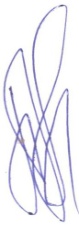 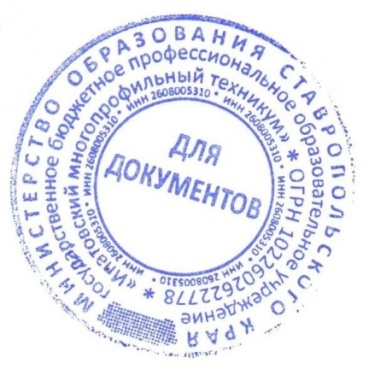 ОТЧЁТО РЕЗУЛЬТАТАХ САМООБСЛЕДОВАНИЯГосударственного бюджетного профессионального образовательного учреждения«Ипатовский многопрофильный техникум» г. Ипатово, 2022 г.СодержаниеРаздел 1. Организационно-правовое обеспечение образовательной деятельности1.1.	Юридический адрес, контактная информация, реквизиты1.2.	Перечень учредителей, ведомственная принадлежностьРаздел 2. Структура и система управления2.1. Соответствие структуры управления образовательного учреждения2.2. Руководители образовательного учреждения2.3. Перечень основных профессиональных образовательных программРаздел 3. Сведения о показателях, устанавливающих соответствие содержания и качества подготовки требованиям федеральных государственных образовательных стандартов3.1. Сведения о преподаваемых дисциплинах3.2. Наличие образовательных программ  профессионального образования для каждой аккредитуемой профессии и их соответствие федеральным государственным образовательным стандартам3.3. Организация образовательного процессаРаздел 4. Результаты освоения образовательных программ4.1. Уровень подготовки квалифицированных рабочих4.2. Качество знаний обучающихся по результатам контрольных срезов, проведенных в ходе самообследования4.3. Внутренняя система оценки качества образования4.4. Сведения о выпускных квалификационных работах4.5. Сведения о порядке проведения  государственной итоговой аттестации4.6. Организация  практикиРаздел 5. Информационно – методическое обеспечение учебного процесса5.1. Информационно – методическое обеспечение5.2. Методическое обеспечение образовательного процессаРаздел 6. Кадровое обеспечение учебного процессаРаздел 7. Организация воспитательной работы7.1. Система воспитательной работы7.2. Профилактика правонарушенийРаздел 8. Сведения о показателях деятельности образовательной организации, необходимых для определения ее вида8.1. Реализация основных профессиональных образовательных программ среднего  профессионального образования8.2. Выполнение плана приема граждан для подготовки рабочих кадров8.3. Среднегодовое количество обучающихся8.4. Движение контингента по очной форме обучения8.5.Трудоустройство выпускников по профессиям среднего  профессионального образования, профподготовке (переподготовке)Раздел 9. Методическая деятельностьРаздел 10. Инновационная деятельность студентов, педагогов и мастеров.10.1. Инновационная деятельность10.2. Совершенствование системы управления качеством образования10.3. Модернизация системы подготовки, переподготовки и повышения квалификации10.4. Развитие системы социального партнерстваРаздел 11. Материально техническая база образовательного учреждения11.1. Имущество, наличие и использование площадей11.2. Социально бытовое обеспечение обучающихся, сотрудников11.3. Сведения о финансово – экономической  деятельности образовательного учрежденияРаздел 12. Показатели деятельности ГБПОУ  ИМТЗаключение.Приложение:- перечень локальных актов;-приложение 1;-приложение 2;-приложение 3.         Государственное бюджетное профессиональное образовательное учреждение «Ипатовский многопрофильный техникум» (далее – ГБПОУ ИМТ) является некоммерческой организацией в области образования, регулирующей образовательные программы среднего профессионального образования и иные образовательные программы в соответствии с лицензией на право ведения образовательной деятельности, образовательных программ и их направленности.Целью самообследования является обеспечение доступности и открытости информации о деятельности организации, а также подготовка отчета о результатах самообследования.Самообследование представляет собой процесс самостоятельного изучения, анализа и оценки деятельности ГБПОУ ИМТ по реализации программ среднего профессионального образования и их направленности.          Основными задачами самообследования являются:анализ учебных планов и рабочих программ;оценка качества подготовки студентов;оценка организации учебно-методической и учебно-воспитательной работы;определения уровня подготовки преподавателей;оценка материально-технической базы;оценка социально-бытовых условий преподавательского состава  и студентов;выявление перспектив развития учебного заведения;Самообследование ГБПОУ ИМТ  осуществлялось  комиссией, утвержденной приказом директора от 24.02.2022 г. № 7/од в следующем составе: 	Звягинцев П.В. – директор ГБПОУ ИМТ;Босых А.А. – заместитель  директора по УПР;Деревянко М.В. – заместитель директора по УМР;Ливенцов В.Д. – заместитель директора по УВР;Тимошенко Л.Н. – главный бухгалтер; 	Батракова Н.Н. – юрисконсульт;Попрядуха К.С. –  секретарь м\с;Постельняк А.С. –  преподаватель, председатель гуманитарных дисциплин;Мануйло Г.Н. – преподаватель, председатель технологических дисциплинБратишкина Т.Д. – преподаватель, председатель  строительных дисциплин;Чиканова Л.В. – преподаватель, председатель математических и естественно-научных дисциплин;Мулюкин К.В. – мастер производственного обучения, председатель общестроительных дисциплин;Клименко И.А. – мастер производственного обучения, председатель технических дисциплин.         Экспертной комиссией проведен анализ и дана оценка деятельности ГБПОУ ИМТ по следующим направлениям:
- организационно-правовое обеспечение образовательной деятельности;
- система управления;
- содержание и качество подготовки обучающихся;
- организация учебного процесса;
- востребованность выпускников;
- качество кадрового, учебно-методического, библиотечно-информационного обеспечения, материально-технической базы;
- функционирование внутренней системы оценки качества образования. При проведении самообследования решались следующие задачи:
 получение объективной информации о состоянии образовательного процесса
по каждой образовательной программе;
 установление степени соответствия фактического содержания и качества подготовки обучающихся и выпускников требованиям ФГОС СПО;
 выявление положительных и отрицательных тенденций в образовательной
деятельности;
 установление причин возникновения проблем и поиск путей их устранения.
          Самооценка осуществлялась в несколько этапов:
1. Принятие решения о проведении внутренней экспертизы качества
образовательной деятельности на заседании Педагогического совета №6 от 04.03.2022 г.;
- издание приказа директора ГБПОУ ИМТ от 24.02.2022 г. № 7/од «О проведении самообследования ГБПОУ «Ипатовский многопрофильный техникум за 2021 год»  с формировании комиссии, с указанием ее состава и сроков представления материалов;
- определение основных направлений;
- формирование рабочих групп по направлениям.
2. Планирование:
- определение содержания самооценки, методов сбора информации;
- техническое обеспечение;
- проведение обучающих семинаров для рабочих групп.
3. Организационный:
- сбор информации: тестирование, анкетирование, собеседование,
заполнение таблиц;
- обработка и систематизация информации;
- анализ полученных данных, определение их соответствия
образовательным целям и требованиям  ФГОС ;
- выявление проблем.
4. Подготовка и утверждение отчета:
- подготовка доклада;
- обсуждение результатов самооценки;
- корректировка целей и задач; 
- утверждение отчета в статусе официального документа на заседании Педагогического совета № 7 от 01.04.2022 г.;
- представление отчета учредителю и размещение его на официальном
сайте ОУ.
5. Последействия:
- устранение выявленных в ходе самообследования недостатков;
- корректировка программы развития ГБПОУ ИМТ.В ходе проведения самообследования были проанализированы все основные образовательные программы в отношении соответствия содержания и качества подготовки обучающихся и выпускников требованиям федеральных государственных образовательных стандартов.
        При проведении самооценки ГБПОУ ИМТ использованы результаты внутреннего аудита, внутреннего мониторинга качества образования; комплекты нормативных документов и учебно-методических материалов, регулирующих и обеспечивающих подготовку по образовательным программам, реализуемым в техникуме в соответствии с лицензией: Федеральные законы, постановления Правительства РФ в области
образования.
 Приказы, инструктивные письма Министерства образования и науки РФ,
Федеральной службы по надзору в сфере образования и науки.
  ФГОС среднего профессионального образования по реализуемым ОПОП СПО.
 Устав образовательного учреждения.
 Копия действующей лицензии и приложений к ней.
 Копия свидетельства о государственной аккредитации и приложения к нему.
 Приказы директора по организации учебной деятельности.
 Расписание учебных занятий по всем формам обучения.
 Планы работ, протоколы заседания Педагогического совета за период самообследования.
 Личные дела студентов.
 Программа развития ГБПОУ ИМТ и годовые отчеты за период, предшествующий самообследованию.
 Зачетно-экзаменационные ведомости.
 Все внутренние локальные акты, регламентирующие образовательную
деятельность.
 комплекты нормативных документов и учебно-методических материалов,
регулирующих и обеспечивающих подготовку студентов по профессиям,
специальностям и направлениям:
 Положения, должностные инструкции 
 Учебные планы реализуемых ОПОП, по которым ведется подготовка
квалифицированных рабочих и специалистов (в соответствии с  ФГОС).
 Учебно-методическое и программно-информационное обеспечение ОПОП
(учебно-методические комплексы ОПОП, учебных дисциплин,
междисциплинарных курсов, в том числе рабочие учебные программы и
календарно-тематические планы всех учебных дисциплин, модулей,
междисциплинарных курсов, материалы по организации самостоятельной работы студентов: задания, система отчетности и контроля, фонды оценочных средств).
 Перечень материально-технического оснащения кабинетов, лабораторий и
компьютерных классов.
 Информация о библиотечных фондах по каждой ОПОП, динамике их обновления.
 Планы работы и годовые отчеты.
 Протоколы заседаний цикловых комиссий.
 Индивидуальные планы работы преподавателей.
 Результаты прохождения студентами текущих и промежуточных аттестаций,
экзаменационные билеты, вопросы для зачетов по всем дисциплинам учебного плана.
 Выпускные квалификационные работы.
 Программа итоговой аттестации.
 Приказы об утверждении председателей государственных аттестационных
комиссий и их отчеты по результатам работы.Раздел 1. Организационно-правовое обеспечение образовательной деятельности    1.1.	Юридический адрес, контактная информация, реквизитыНаименование ОО: ГБПОУ «Ипатовский многопрофильный техникум» - государственное бюджетное профессиональное образовательное учреждение среднего профессионального образования,Учредитель: Министерство образования   Ставропольского краяМесто расположение: 356630 Ставропольский край г. Ипатово ул. Орджоникидзе,116.Контактная информация: Тел. (86542) 2-15-56, 5-79-02, Адрес электронной почты: ipl28@list.ru.   Реквизиты: Техникум в своей деятельности руководствуется Конституцией Российской Федерации, ФЗ №273 от 27.12.2012г «Об образовании в РФ» и  другими законодательными и нормативными правовыми актами Российской Федерации и Ставропольского края, Типовым положением об учреждении среднего профессионального образования, нормативно - правовыми актами Министерства  просвещения Российской Федерации, Федерального агентства по образованию, Федеральной службы по надзору в сфере образования и науки и министерства образования  Ставропольского края, а также настоящим  Уставом ГБПОУ ИМТ.ИНН техникума 2608005310. Уведомление о постановке на учет в налоговом органе юридического лица, образованного в соответствии с законодательством Российской Федерации, по месту нахождения юридического лица на территории Российской Федерации подтверждает постановку на учет  в Межрайонной  налоговой  инспекции  ФНС РФ №3 по Ставропольскому краю,  на основании  Свидетельства о постановке на учет в налоговом органе юридического лица  серия 26 № 004013289  от 18 мая 1994 г. с кодом причины постановки на учет 260801001. Выписка из Единого государственного реестра юридических лиц № 10868А от 21.07.2014 г. ОГРН 1020602622778.1.2. Перечень учредителей, ведомственная принадлежность. Техникум находится в ведомственном подчинении министерства образования   Ставропольского края, которое исполняет функции учредителя. Министерство имущественных отношений Ставропольского края исполняет полномочия органа по управлению государственным имуществом.Техникум  ведет образовательную деятельность на основании лицензии №5483 имеющей право на осуществление образовательной деятельности серия 26Л01 № 0001737, основной государственный регистрационный номер юридического лица (ОГРН) 1022602622778, выданной министерством образования и молодежной политики Ставропольского края 26 декабря 2016 года. Срок действия – бессрочно и на основании Устава техникума, утвержденного приказом министерства образования   Ставропольского края от 07.07.2018г. № 734-пр, согласованного распоряжением Министерства имущественных отношений Ставропольского края от 07.07.2018г. №852  и зарегистрированного в налоговом органе. Свидетельство о государственной аккредитации № 3103 от 20.02.2021 г., серия 26А01 № 0000154, основной государственный регистрационный номер юридического лица (ОГРН) 1022602622778. Срок действия – до 20.02.2027 г. В своей деятельности  Учреждение руководствуется и осуществляет управление в соответствии с Конституцией РФ, Федеральным Законом от 29 декабря 2012 года № 273-ФЗ «Об образовании в Российской Федерации», Федеральным Законом от 02 июля 2013 года № 185-ФЗ «О внесении изменений в отдельные законодательные акты Российской Федерации и признании утратившими силу законодательных актов (отдельных положений законодательных актов) Российской Федерации в связи с принятием Федерального закона «Об образовании в Российской Федерации», постановлением Правительства РФ от 10.07.2013 № 582 «Об утверждении Правил размещения на официальном сайте образовательной организации в информационно-телекоммуникационной сети «Интернет» и обновления информации об образовательной организации», приказом Минобрнауки России от 14.06.2013 № 462 «Об утверждении Порядка проведения самообследования образовательной организацией» (зарегистрировано в Минюсте России 27.06.2013 № 28908), «О внесении изменений в Порядок проведения самообследования образовательной организацией», утвержденный приказом Минобрнауки России от 14.12.2017 г. №1218;  постановлением Правительства РФ от 08.08.2013 № 678 «Об утверждении номенклатуры должностей педагогических работников организаций, осуществляющих образовательную деятельность, должностей руководителей образовательных организаций», нормативными документами Минобрнауки России, приказами министерства образования   Ставропольского края, Уставом и внутренними нормативными документами.Государственное бюджетное профессиональное образовательное учреждение «Ипатовский многопрофильный техникум» является правопреемником государственного бюджетного образовательного учреждения начального профессионального образования «Профессиональный лицей № 28».2.  Структура и система управления.2.1. Соответствие структуры управления образовательного учреждения.Организационная структура управления ГБПОУ ИМТ представлена в приложении 1 к отчету.	2.2. Руководители образовательного учреждения.Директор     Звягинцев Павел Викторович                    тел. 8 (86542) 2-15-56 Секретарь Душко Наталья Николаевна               тел./факс  8 (86542) 5-79-02 Заместитель директора по учебно-производственной работеБосых Александр Александрович                                  тел. 8 (86542) 2-33-06   Заместитель директора по учебно-методической работе Деревянко Марина Владимировна                                 тел. 8 (86542) 5-72-21   Заместитель директора по учебно-воспитательной работе Ливенцов Виталий Дмитриевич                                       тел. 8 (86542) 5-78-06 Заместитель директора по финансово-экономическим вопросамЛазаренко Любовь Дмитриевна                                       тел. 8 (86542) 5-83-57 Главный бухгалтер Тимошенко Любовь Николаевна   тел. 8 (86542) 5-87-06 Педагогический кабинет                                                   тел. 8 (86542) 5-72-21 Общежитие                                                                         тел. 8 (86542) 2-38-06Управление техникумом строится  на понимании и неукоснительном соблюдении таких общих принципов управления, как компетентность, гуманность,  профессионализм в сочетании  с самостоятельностью и ответственностью всего учреждения в целом. Это позволяет  успешно решать перспективные и текущие задачи, обеспечивать благоприятное состояние  психологического климата  в коллективе, гарантировать профессиональную и социальную защищенность всех сотрудников и обучающихся и выполнять тем самым главный смысл управленческих решений -  создание оптимальных условий, необходимых для трудовой и учебной деятельности, досуга сотрудников и студентов.2.3. Перечень основных профессиональных образовательных программ:Свидетельство о государственной аккредитации № 2338 от 20.02.2021 г., серия 26А01 № 0000154, основной государственный регистрационный номер юридического лица (ОГРН) 1022602622778. Срок действия – до 20.02.2027 г. За отчётный год в техникуме осуществлялась подготовка по следующим профессиям очно:08.01.08 Мастер отделочных строительных работ (срок обучения 2г.10мес.);15.01.05 Сварщик (ручной и частично – механизированной сварки (наплавки)) (срок обучения 2г.10мес.);23.01.03 Автомеханик (срок обучения 2г.10мес.);35.01.09 Мастер растениеводства (срок обучения 2г.10мес.). 35.01.15 Электромонтер по обслуживанию и ремонту электрооборудования в сельскохозяйственном производстве (срок обучения 2г.10мес.);по следующим специальностям очно:13.02.11 Техническая эксплуатация и обслуживание электрического и электромеханического оборудования (техник) (срок обучения 3г.10мес.);19.02.10 Технология продукции общественного питания (техник-технолог) (срок обучения 3г.10мес.).по следующим специальностям заочно:13.02.11 Техническая эксплуатация и обслуживание электрического и электромеханического оборудования (срок обучения 3 г.10 мес);Вывод: организационно-правовое обеспечение образовательной
деятельности ГБПОУ ИМТ соответствует требованиям законодательства и Устава  ГБПОУ ИМТ.   Раздел 3.  Сведения о показателях, устанавливающих соответствие содержания и качества подготовки требованиям федеральных государственных образовательных стандартов.3.1. Сведения о преподаваемых дисциплинах.Формирование содержания учебного курса осуществляется на основе следующих принципов:единства содержания обучения на разных его уровнях;отражения в содержании обучения задач развития личности;научности и практической значимости содержания обучения;доступности обучения.  Описание содержания рабочей программы по дисциплине:1. Пояснительная записка2. Общая характеристика учебной дисциплины3.Место учебной дисциплины в учебном плане4.Результаты освоения учебной дисциплины5. Содержание учебной дисциплины с учетом профиля профессионального образования6. Тематическое планирование, включая тематический план с учетом профиля профессионального образования7. Характеристика основных видов деятельности8.Учебно-методическое и материально-техническое обеспечение программы учебной дисциплины9. Контрольно-измерительные материалы (КИМ)10.Контрольно-оцеоночные средства (КОС)Если учебный курс включает в себя теоретический и практический разделы, то соотношение между ними в общем объеме часов можно варьировать в зависимости от разных факторов (специализации образовательного учреждения, подготовленности обучающихся, наличия соответствующего оборудования и других). Основная цель практического раздела программы — формирование у студентов умений, связанных с использованием полученных знаний, закрепление и совершенствование практических навыков.Контроль знаний, умений и навыков студентов является важнейшим этапом учебного процесса и выполняет обучающую, проверочную, воспитательную и корректирующую функции. В структуре программы проверочные средства    находятся в логической связи с содержанием учебного материала. Реализация механизма оценки уровня обученности предполагает систематизацию и обобщение знаний, закрепление умений и навыков; проверку уровня усвоения знаний и овладения умениями и навыками, заданными как планируемые результаты обучения. Они представляются в начале каждого курса в виде требований к подготовке студентов. При подготовке   рабочей программы   возникает потребность в переработке, отборе или самостоятельной разработке проверочных материалов. В данный пункт рабочей программы   включен перечень вопросов для итогового контроля по изучаемой дисциплине. Контроль   планируется  и фиксируется в учебно-тематическом плане.        3.2 Наличие образовательных программ   профессионального образования для каждой аккредитуемой профессии и их соответствие федеральным государственным образовательным стандартам.        Одно из приоритетных направлений — достижение качества современного образования, отвечающего актуальным потребностям личности, общества и государства. В значительной степени условия эффективной реализации образовательной политики формируются на уровне деятельности образовательного учреждения и излагаются в его образовательной программе.Цели и задачи образовательной программы, требования государственного стандарта в той или иной образовательной области реализуются посредством программ по учебным предметам. Программа по учебному предмету — результат большой кропотливой работы представителей различных областей знаний: специалистов конкретной науки, определяющих основной круг знаний, умений и навыков; педагогов и психологов, формирующих и распределяющих материал по годам обучения в соответствии с возрастными возможностями детей; методистов, разрабатывающих научно-методическое обеспечение, необходимое для эффективного усвоения знаний, умений и навыков. В каждой программе аккумулирован опыт изучения той или иной науки, отражены ее достижения. Однако разнообразие образовательных потребностей людей, которое приводит к необходимости обеспечения вариативности содержания образования, нередко требуют модифицирования типовых или разработки рабочих программ. Разработка рабочей программы, представляющая собой достаточно сложный учебный и нормативный документ, требует от автора, составителя высокого уровня квалификации. Учебные программы по общеобразовательным и специальным предметам в техникуме  подготовлены на основе «Обязательного минимума содержания среднего(полного) общего образования» в соответствии с ФГОС. Учебные программы учитывают:цели и задачи образовательной программы  техникума; обязательные разделы, например, требования к знаниям, умениям и навыкам;обосновывается необходимость их разработки;обеспечение предлагаемой программы необходимым учебно-методическим       комплексом;соблюдается принцип преемственности с другими программами образовательной области. Статья 9 ФЗ «Об образовании в Российской Федерации» от 29 декабря 2012 года № 273-ФЗ определяет систему образования как совокупность преемственных образовательных программ и государственных образовательных стандартов. Набор образовательных программ определяет облик  техникума  и является основой  образовательных маршрутов для студентов  на различных ступенях образования.       Учебная программа — это нормативный документ, в котором очерчивается круг основных знаний, навыков и умений, подлежащих усвоению по каждому отдельно взятому учебному предмету. Она включает перечень тем изучаемого материала, рекомендации по количеству времени на каждую тему, распределение их по годам обучения и время, отводимое для изучения всего курса. Полнота усвоения программных требований учащимися есть основной критерий успешности и эффективности процесса обучения.      Взяв за основу типовые учебные программы,  преподаватели техникума разработали   рабочие программы,  внеся  изменения и дополнения в содержание учебной дисциплины, последовательность изучения тем, количество часов, использование организационных форм обучения.В учебно-тематических планах отражены темы курса, последовательность их изучения, используемые организационные формы обучения и количество часов, выделяемых как на изучение всего курса, так и на отдельные темы.              Рабочие учебные планы разработаны в соответствии с ФГОС СПО по профессиям и специальностям.  Объем обязательной аудиторной нагрузки обучающего составляет 36 часов в неделю, максимальная нагрузка 54 часа в неделю. На самостоятельную внеаудиторную работу отводится 50% учебного времени от обязательной аудиторной нагрузки (в час).  Консультации для обучающихся предусматриваются образовательной организацией из расчета 4 часа на одного обучающегося на каждый учебный год, в том числе в период реализации образовательной программы среднего общего образования для лиц, обучающихся на базе основного общего образования. Формы проведения консультаций (групповые, индивидуальные, письменные, устные). На промежуточную аттестацию выносятся дифференцированные зачеты и экзамены: дифференцированные зачеты – за счет времени, отведенного на соответствующую общеобразовательную дисциплину, экзамены – за счет времени, выделенного ФГОС СПО по профессии.  По дисциплинам, по которым не предусматриваются экзамены, завершающей формой контроля является зачет, дифференцированный зачет или другая форма контроля (текущий контроль проводят в пределах учебного времени, отведенного на освоение учебных дисциплин или профессиональных модулей, как традиционными, так и инновационными методами, включая компьютерные технологии). Промежуточная аттестация в форме зачета, дифференцированного зачета или другой формы контроля проводится за счет часов, отведенных на освоение соответствующего модуля или дисциплины.    При освоении программ профессиональных модулей формой итоговой аттестации по модулю является квалификационный экзамен (проверка сформированности компетенций и готовности к выполнению вида профессиональной деятельности, определенного в разделе «Требования к результатам освоения ППКРС» ФГОС). Квалификационный экзамен  проводится после освоения обучающимся компетенций при изучении теоретического материала по модулю и прохождения практик (учебной и производственной). Итогом проверки является однозначное решение: «вид профессиональной деятельности освоен/не освоен». Практическая подготовка реализуется рассредоточено и концентрированно согласно учебного плана и графика учебного процесса. Государственная итоговая аттестация включает защиту выпускной квалификационной работы (выпускная практическая квалификационная работа и письменная экзаменационная работа).  Федеральный компонент среднего (полного) общего образования реализуется на первом и втором курсах согласно приказа Минобрнауки России от 14.06.2013 № 464 (ред. от 22.01.2014) «Об утверждении порядка организации и осуществления образовательной деятельности по образовательным программам среднего профессионального образования» (Зарегистрировано в Минюсте России 30.07.2013 N 29200). Распределение обязательной учебной нагрузки на изучение общеобразовательных предметов в пределах программы подготовки квалифицированных рабочих и служащих по профессии  с учетом профиля получаемого профессионального образования разработано в соответствии с «Рекомендациями по организации получения среднего общего образования в пределах освоения образовательных программ среднего профессионального образования.3.3. Организация образовательного процесса.Рациональная организация образовательного процесса по реализации
требований ФГОС осуществляется в соответствии с календарным графиком
учебного процесса, разработанным на основе рабочих учебных планов по
профессиям и специальностям. В ходе проведенного
самообследования установлено, что календарный график учебного процесса
соответствует рабочим учебным планам в части бюджета времени (в неделях), продолжительности теоретического обучения, практик, в нем отражены все учебные дисциплины, междисциплинарные курсы, учебные и производственные практики по профессиям и специальностям, последовательность их изучения. Выдержан объем учебной нагрузки и самостоятельной внеаудиторной нагрузки студентов, предусмотренный учебными планами: обязательная нагрузка обучающихся составляет не более 36 часов в неделю; внеаудиторная самостоятельная работа – 18 часов в неделю.Расписание учебных занятий в техникуме разрабатывается на каждый семестр и строится с учетом санитарно-гигиенических норм.
Продолжительность каникул соответствует требованиям ФГОС и составляет
8-11 недель  в год, в том числе не менее 2 недель в зимний период; выдержаны сроки начала и окончания семестров (начало учебного года 1 сентября, начало 2-го семестра 11 января). В соответствии с требованиями ФГОС преподавателями в учебном процессе используются  различные технологии обучения: мозговой штурм, ролевые и деловые игры, компьютерные симуляции и др.При составлении расписания учитывается динамика работоспособности обучающихся, степень сложности усвоения учебного материала. Занятия по трудным для усвоения предметам теоретического обучения проводятся в дни и  часы с более высокой  работоспособностью обучающихся, чередуя их с другими предметами: в понедельник и пятницу – по два трудно усваиваемых предмета, а вторник, среду - дни высокой работоспособности – 3-4 урока. Для изучения  теоретических предметов профессионально-технического цикла выделяются 2-4 часа, т.к. занятия этого цикла более утомительны, чем по общеобразовательным, особенно в первый год обучения. Уроки производственного обучения проводятся в дни высокой работоспособности при наличии свободных мастерских. Предусмотрено чередование общеобразовательных, общетехнических и специальных предметов в  течение учебного дня, проводятся сдвоенные уроки, кроме ф/к в зале. Расписание составляется на полгода, но корректируется по мере  необходимости.Вывод:Анализ  учебных планов  образовательной программы показал соответствие их требованиям  федеральных государственных образовательных стандартов  в части:– сроков обучения;– сводных данных бюджета времени;– структуры рабочих учебных планов, в том числе по разделам, объему часов каждого раздела, последовательности дисциплин каждого цикла и профессиональных модулей обязательной части ОП СПО;- соотношения максимального объема самостоятельной работы студентов(50%);обоснованности и рациональности введенных в учебный план дисциплин, МДК, профессиональных модулей вариативной части;– объема часов консультаций;– рациональности форм промежуточной аттестации студентов;– выполнения работ профессий рабочих, определенных перечнем ФГОС;– соответствие перечня кабинетов, лабораторий, мастерских.По всем преподаваемым дисциплинам, профессиональным модулям, предусмотренным рабочими учебными планами, разработаны рабочие программы. Структура рабочих программ учебных дисциплин и профессиональных модулей, реализуемых по ФГОС, соответствует макету программы учебной дисциплины, профессионального модуля, рекомендованному ФИРО. Структура программы учебной дисциплины включает в себя все разделы:– паспорт рабочей программы– структуру и содержание учебной дисциплины– условия реализации программы учебной дисциплины– контроль и оценка результатов освоения УД.Структура программы профессионального модуля включает в себя разделы:– паспорт рабочей программы– результаты освоения профессионального модуля– структуру и содержание учебной дисциплины– условия реализации программы учебной дисциплины– контроль и оценка результатов освоения УД.Содержание рабочих учебных программ включает предусмотренные ФГОС знания, умения, общие и профессиональные компетенции. Содержание рабочих программ по учебным дисциплинам и профессиональным модулям, включенным в учебные планы за счет вариативной части ФГОС отражают региональные особенности, а также способствуют воспитанию культурно-ценностного отношения к русской речи, к истории края, совершенствованию речевой культуры; развитию профессиональных компетенций.Содержание программ ежегодно обновляется с учетом развития науки,экономики, техники и технологии, социальной сферы.В соответствии с основными профессиональными образовательными программами (ОПОП) и программами подготовки квалифицированных рабочих, служащих (ППКРС) ФГОС СПО по всем реализуемым направлениям в   ИМТ создано учебно-методическое обеспечение образовательного процесса, которое ежегодно обновляется, рассматривается на заседаниях  м\к и  методическом совете.Согласно требованиям к условиям реализации основной профессиональной образовательной программы одним из основных компонентов ОПОП по соответствующему направлению подготовки выпускников является учебно-методический комплекс (УМК) дисциплины, междисциплинарного курса (МДК).В  ИМТ действует положение об УМК, которое определяет структуру,порядок разработки, организацию контроля содержания и качества разработки учебно-методического комплекса дисциплины (предмета), междисциплинарного курса (МДК), профессионального модуля (ПМ).Обучение студентов в  ИМТ ведётся в соответствии с требованиямиФедеральных государственных образовательных стандартов среднего профессионального образования и  профессиональными стандартами, СанПин.  Раздел 4.  Результаты освоения образовательных программ.4.1. Уровень подготовки квалифицированных рабочих.           Подготовка квалифицированных рабочих кадров и специалистов среднего звена является неотъемлемой частью сферы образования и одним из важных компонентов обеспечения устойчивого и эффективного развития человеческого капитала и социально-экономического развития Российской Федерации в целом.Существование совокупности уровней профессионального образования, а также дополнительного профессионального образования и профессиональной подготовки позволяет гражданам Российской Федерации выбирать различные пути (траектории) получения профессионального образования и повышения квалификации.В государственную программу Российской Федерации «Развитие образования», утвержденную постановлением Правительства Российской Федерации от 26 декабря 2017 г. № 1642 «Об утверждении государственной программы Российской Федерации «Развитие образования» постановлением Правительства  Российской Федерации от 07.10.2021 г. № 1701 утверждены изменения в программу. Паспорт программы заменен на  «Стратегические приоритеты в сфере реализации государственной программы Российской Федерации «Развитие образования» до 2030 года.  Стратегия развития СПО до 2030 года включает в себя пять приоритетных направлений: обновление содержания, формирование нового ландшафта сети СПО, повышение финансовой устойчивости и целевая поддержка колледжей, повышение квалификации работников системы СПО, развитие культуры профессиональных соревнований.4.2. Качество знаний обучающихся по результатам контрольных срезов, проведенных в ходе самообследования.       Первая ступень мониторинга качества знаний – это входной контроль,   цель -  проверка базовых знаний обучающихся за курс основной общеобразовательной школы по общеобразовательным предметам: русский язык, математика, физика, химия.  Сравнительный анализ входного контроля:         По сравнению с результатами контрольных работ в прошлом учебном году по общеобразовательным предметам наблюдается тенденция снижения качества знаний по  математике, физике, химии, истории, но по русскому языку идет тенденция повышения качества знаний на 0,3  %. Вывод: На заседаниях МО необходимо более тщательно анализировать результаты  контрольных работ, делать соответствующие выводы.        В декабре 2021 года в техникуме проводился мониторинг успеваемости обучающихся с целью проверки  качества знаний и успеваемости в группах   по всем реализуемым образовательным программам:Выводы: Общее количество обучающихся – 451 чел (381ч. - ппкрс, 69 ч.- ссз) Отличников -  12 чел., хорошистов -  87 чел., неуспевающих –  47 чел., успеваемость – 89,3 %, качественный показатель -23,4%.На 1 курсе обучается 157 человек, из них 26 хорошистов, 1 – отличник, 17-  неуспевающий. На 2 курсе обучается 145 человек, из них 32 хорошиста, отличников -2, неуспевающих -21. На 3 курсе обучается 125 человек, из них 28 хорошистов, отличников -8, неуспевающих -9. На 4 курсе обучается 24 человека, из них 1 хорошист, отличников -1, неуспевающих -1. Мониторинг успеваемости показал, что результаты успеваемости за I полугодие 2021 г. по сравнению с аналогичным периодом 2020-2021 учебного года на 4,6 % ниже,  но качественный показатель   знаний по сравнению с прошлым годом на 1,2 % выше.  Количество хорошистов уменьшилось с 96 до 87 чел, отличников на 2 чел.  больше (с 10 чел. до 12)Число неуспевающих по техникуму  составляет 47 человек  вместо 18 обучающихся прошлого года.  Сравнительный анализ качества знаний и успеваемости.В рамках всероссийских проверочных работ (далее – ВПР) обучающихся первых курсов очной формы обучения по образовательным программам среднего профессионального образования на базе основного общего образования и обучающихся по очной форме обучения по образовательным программам среднего профессионального образования на базе основного общего образования, завершивших освоение основных общеобразовательных программ среднего общего образования в предыдущем 2020-2021 учебном году, на основании приказа Федеральной службы по надзору в сфере образования и науки от 29.07.2021 г. № 1079 «О проведении Федеральной службой  по надзору в сфере образования и науки мониторинга качества подготовки обучающихся, осваивающих образовательные программы среднего профессионального образования на базе основного общего образования в очной форме обучения, в форме всероссийских проверочных работ в 2021/2022 учебном году», приказа министерства образования Ставропольского края от 16.08.2021 г. № 1385-пр «О проведении мониторинга качества подготовки обучающихся, осваивающих образовательные программы среднего профессионального образования на базе основного общего образования в очной форме обучения, в форме всероссийских проверочных работ в 2021/2022 учебном году на территории Ставропольского края» в ГБПОУ ИМТ приказом от 30.08.2021 г. № 63/од, в период с 15.09.2021 г.  по 27.09.2021 г.  были проведены ВПР  для следующих студентов: - для обучающихся по программам подготовки специалистов среднего звена  2 работы:  (1 курс - проверочная работа с оценкой метапредметных результатов обучения в соответствии с ФГОС ООО и ФГОС СОО; математика), (3 курс - проверочная работа с оценкой метапредметных результатов обучения в соответствии с ФГОС ООО и ФГОС СОО; биология -27 сентября 2021 г. )- для обучающиеся 1 и 3 курсов по программам подготовки квалифицированных рабочих, служащих  1 проверочная работа с оценкой метапредметных результатов обучения в соответствии с ФГОС ООО и ФГОС СОО.)  Результаты всероссийских проверочных работ таковы:Математика (1курс)Из 35 обучающихся написали на оценку:- «5» - 0 чел. (0%);-«4» - 21 чел. (60%);- «3» - 13 чел. (37%);-«2» - 1 чел. (3%).		Метапредметные результаты (1 курс)Из 125 обучающихся написали на оценку:- «5» - 1 чел. (0,8%);-«4» - 32 чел. (26%);- «3» - 77 чел. (62%);-«2» - 15 чел. (12%).Метапредметные результаты (3 курс)Из 123 обучающихся написали на оценку:- «5» - 0 чел. (0%);-«4» - 28 чел. (23%);- «3» - 75 чел. (61%);-«2» - 20 чел. (16%).Биология (3 курс)Из 12 обучающихся написали на оценку:- «5» - 3 чел. (25%);-«4» - 9 чел. (75%);- «3» - 0 чел. (0%);-«2» - 0 чел. (0%).4.3. Внутренняя система оценки качества образования.Оценка качества образовательного процесса осуществляется в рамках
выполнения плана внутреннего контроля, который охватывает все стороны
деятельности образовательного учреждения: учебную,  производственную,
воспитательную. Внутренний контроль позволяет проанализировать
состояние учебно-методической документации, проведение уроков теоретического и производственного  обучения, выявить пробелы в знаниях обучающихся, наметить пути их исправления, проверить состояние материально-технической базы и продуктивность ее использования. осуществить анализ выполнения воспитательных программ. Он составляется на учебный год и его выполнение проходит различные
ступени контроля: отчеты и заслушивания на заседаниях цикловых методических  комиссий, совещаниях при руководителях различного уровня, методических и педагогических советах. Все результаты систематизируются, обобщаются и представляются для обсуждения всем педагогическим коллективом на итоговом педсовете. Сравнительный анализ документов позволяет сделать выводы об успехах и определить ряд мер по повышению качества образовательного процесса.  Вывод: Внутренняя система оценки качества образования осуществляется в рамках выполнения плана внутреннего контроля.4.4. Сведения о выпускных квалификационных работах. 	Выпускные квалификационные работы выполняются после завершения обучения. Тематика выпускных квалификационных работ соответствует требованиям ФГОС по каждой реализуемой профессии.4.5. Сведения о порядке проведения  государственной итоговой аттестации.Необходимым условием допуска к государственной (итоговой) аттестации (далее – ГИА) является представление документов, подтверждающих освоение обучающимися компетенций при изучении теоретического материала и прохождении практики по каждому из основных видов профессиональной деятельности. В том числе выпускникам могут быть предоставлены отчеты о ранее достигнутых результатах, дополнительные сертификаты, свидетельства (дипломы) олимпиад, конкурсов, творческие работы по специальности/профессии, характеристики с мест прохождения преддипломной практики. ГИА включает подготовку и защиту выпускной квалификационной работы (дипломная работа, дипломный проект). Обязательное требование – соответствие тематики выпускной квалификационной работы содержанию одного или нескольких профессиональных модулей. Работодатели, помимо участия в анкетировании, оказывают содействие в разработке и совершенствовании рабочих программ. Представители работодателей возглавляют государственную экзаменационную комиссию при проведении ГИА по всем специальностям, проводят экспертизу основных профессиональных образовательных программ, рабочих учебных планов, рабочих программ по учебным дисциплинам и профессиональным модулям, контрольно-оценочных средств по профессиональным модулям, входят в состав экзаменационных комиссий при проведении квалификационных экзаменов.  Для определения показателя качества образовательных услуг проводится мониторинг трудоустройства выпускников по полученной профессии и мониторинг удовлетворенности работодателей и населения доступностью и качеством образовательных услуг. Завершающим этапом обучения является сдача квалификационного экзамена.Квалификационный экзамен проводится в два этапа:1 этап – аттестация по дисциплинам общепрофессионального и профессионального циклов;2 этап – практическая работа: 	Разработанные экзаменационные материалы отражают весь объем проверяемых теоретических и практических умений в соответствии с государственными требованиями. Экзаменационные материалы сформированы на основе действующих учебных программ по дисциплинам и программам производственной практики. Работа ГАК проводится в полном соответствии с требованиями ФГОС к минимуму содержания и уровню подготовки выпускников, программой ГИА, приказом директора о допуске к ГИА.Итоги заседания ГАК о присвоении квалификации выпускникам, прошедшим ГИА и выдача соответствующего документа об образовании объявляется приказом директора  техникума.Виды и формы итоговой государственной аттестации, объем времени на подготовку и проведение государственной итоговой аттестации, сроки проведения аттестации, условия подготовки, объем, содержание, структура, критерии оценок уровня и качества подготовки выпускников, процедура проведения итоговой государственной аттестации соответствуют требованиям ФГОС НПО. Экзаменационные материалы целостно отражают объем проверяемых теоретических знаний и практических умений выпускника.                На момент аттестации имеется программа итоговой аттестации по заявленной профессии, перечень вопросов на квалификационный экзамен, тематика письменных экзаменационных работ, рассмотренных на методических объединениях и утверждённых директором, а также составлены методические указания по их выполнению. К экспертизе аттестационных материалов, критериев оценки и к процедурам промежуточной и итоговой государственной аттестации обучающихся/выпускников ИМТ привлекает работодателей. Состав независимой ГАК формируется из ведущих специалистов предприятий города  и согласовывается с министерством образования Ставропольского края.Доля выпускников, получивших положительные оценки по результатамгосударственной итоговой аттестации (за последние 4 года):4.6. Организация  практической подготовки.Производственная (учебная) практика в соответствии с действующим федеральным государственным образовательным стандартом по профессии включает следующие этапы:Производственное обучение для получения первичных профессиональных навыков и умений - в учебных мастерских;Производственное обучение на предприятиях по профилю профессииРабочие программы производственного обучения разработаны с учетом подготовки практикоориентированных специалистов, отвечающих запросам региональных и федеральных предприятий, а также к осознанному и углубленному изучению профессии, специальности.Задачей производственного обучения для получения первичных профессиональных навыков является привитие обучающимся практических навыков, а также стремления к углубленному изучению дисциплин.Организация производственной (учебной) практики обеспечивает: выполнение государственных требований к минимуму содержания и уровню подготовки выпускников, связь практики с теоретическим обучением, формирование у обучающихся профессиональных умений и навыков в соответствии с программой практики, участие обучающихся в опытно-экспериментальной и научно-исследовательской работе.Производственное обучение проводятся на предприятиях по темам индивидуальных заданий в сроки, установленные  техникумом в соответствии с графиком учебного процесса по договорам с различными предприятиями города и края.Производственная практика является последним этапом обучения, задачей которой является обобщение и совершенствование знаний и умений по профессии, проверка возможностей самостоятельной работы будущего специалиста, подготовка к итоговой государственной аттестации.Форма контроля при прохождении практики – двухсторонняя: руководитель от предприятия и руководитель от техникума. После прохождения практики обучающийся сдает отчет о практике.Вывод: Уровень подготовки  выпускников соответствует требованиям ФГОС. Условия организации образовательного процесса позволяют реализовать требования федерального государственного образовательного стандарта к уровню подготовки по заявленной к аттестации профессии среднего профессионального образования по  базовому учебному плану.Раздел 5. Информационно – методическое обеспечение учебного процесса5.1. Информационно – методическое обеспечение.В структуру библиотеки  ГБПОУ  «Ипатовский многопрофильный техникум»  входят;  читальный  зал, 4 компьютера для студентов, 1 компьютер для работы заведующего библиотекой, принтер сканер, свободный доступ к сети «Интернет». Занимаемая  общая  площадь  составляет  90  кв. м, количество посадочных  мест – 9.	Собственная библиотека  техникума   удовлетворяет  требованиям  примерного  положения  о  формировании фондов  библиотеки.	Библиотечный фонд  составляет  8012 единиц  хранения,  из  которых отраслевая  и  общеобразовательная литература  810 экз. Энциклопедии, словари и художественная литература – 7202 экз. Учебную и учебно-методическую литературу  составляют современные издания 2016 – 2020 года. С учётом  степени  изнашивания  литературы  библиотечный  фонд  укомплектован изданиями  основной  учебной  литературы  в  соответствии  с  нормами,  установленными  для  разных  циклов  дисциплин.При лицензионном  нормативе  1 экз.  книг на одного  студента  реальная  обеспеченность  обучающихся  основной  учебной  литературой  по  всем циклам  дисциплин  реализуемых  специальностей  составляет  в  среднем  с  2016 по 2020  год  0, 85 %  экземпляров  обучающегося.В библиотеке имеется интернет, что облегчает работу студентам и преподавателям, в поиске нужного материала,  подключен  Wi-Fi.  Действует договор на  оказание услуг по предоставлению доступа к  ЭР  ЦОС СПО  «PROFобразование».  Услуга по организации доступа к ЭР ЦОС СПО включает в себя предоставление доступа к произведениям, в количестве 6602 единиц по основным учебным дисциплинам, а также периодическая литература 635 журнала. Действует договор с Национальной электронной библиотекой (НЭБ) на электронную литературу. В 2021 году приобретены методические рекомендации, рабочие тетради, по дисциплине финансовая грамотность  на общую стоимость 5469.02 руб.Сведения о  библиотечном фонде образовательной организации (печатные и/или электронные издания)Вывод: студенты полностью обеспечены учебно-методической литературой, используемой в образовательном процессе в соответствии с п.7.16 ФГОС СПО, имеют возможность свободного доступа к фондам учебно-методической литературы и интернет-ресурсам, к электронным библиотечным системам.Анализ источников учебной информации показывает, что по всем учебным дисциплинам, предусмотренным рабочими учебными планами по реализуемым специальностям, техникум располагает основными необходимыми для осуществления образовательного процесса учебниками и учебными пособиями. Это отражено в рабочих программах учебных дисциплин, в перечне литературы в библиотечном фонде, в учебно-методических материалах, созданных преподавателями различных дисциплин. В читальном зале библиотеки имеется достаточное количество официальных изданий: Конституция РФ, Закон РФ «Об образовании», Кодексы РФ. В библиотеке сформирован достаточный фонд энциклопедий, словарей, справочников по многим отраслям знаний.Справочно-энциклопедические издания. Библиотека систематически анализирует состояние учебно-методического фонда и информационного обеспечения образовательного процесса. Библиотека регулярно  делает выставки новой учебно-методической литературы для студентов и преподавателей. Информационно-методическое оснащение образовательного процесса специальной учебной и методической литературой в техникуме отвечает существующим требованиям и позволяет в полной мере обеспечить освоение основных профессиональных образовательных программ. Вместе с тем, следует отметить, что необходимо пополнить фонд специальной литературой по специальностям и профессиям.Библиотека располагает достаточными информационными ресурсами для работы педагогов и студентов при подготовке к учебным занятиям, семинарам, научно-практическим конференциям. Библиотека регулярно знакомит читателей с новыми поступлениями учебно-методической литературы, проводит презентации новых изданий. 5.2. Методическое обеспечение образовательного процесса.           Стремительные изменения последних лет  в системе образования выдвинули на первый план работу по  формированию  содержания образования на основе ФГОС, поэтому высока роль методической службы в техникуме, главной целью которой является реализация профессиональных потребностей инженерно-педагогических работников техникума.	При осуществлении методической работы активно взаимодействовали все формы работы, которые позволяли решать проблемы и задачи, стоящие перед педагогическим коллективом. Это  тематические педсоветы, методические советы, цикловые комиссии, самообразование, аттестация педагогических кадров, выявление и обобщение актуального педагогического опыта, повышение квалификации педагогических работников, посещение уроков педагогов, предметные недели, взаимопосещение уроков и т.д.	Вся работа методической службы была ориентирована на реализацию стратегических направлений техникума, на решение задач, определенных в качестве приоритетных в результате анализа работы предыдущего учебного года:- создание условий для непрерывного повышения профессиональной компетенции преподавателей и мастеров производственного обучения и  совершенствования их деятельности с учетом основных направлений научно-методической и инновационной работы техникума;- продолжение работы по  методическому обеспечению образовательных стандартов СПО, созданию необходимых условий для внедрения инноваций в учебно-воспитательный процесс в соответствии с ЕМТ;- активизация работы по выявлению и обобщению актуального педагогического опыта как на уровне техникума, так и на уровне края;- разработка  ОПОП по профессиям и специальностям;- продолжение работы педагогического коллектива по организации исследовательской, проектной деятельности учащихся - совершенствование системы мониторинга и диагностики успешности  образования, уровня профессиональной компетентности и методической подготовки педагогов.	Поставленные перед коллективом задачи  решались через совершенствование методики проведения уроков, повышение мотивации к обучению и профессиональной деятельности, создание условий для развития творческого потенциала преподавателей и обучающихся, ознакомление преподавателей с педагогической литературой.	         Одним из методических условий повышения профессиональной  компетентности,  следовательно,  и успешности (результативности) педагогов, является система педагогических советов. Педсовет, это орган, который обладает стратегическим и тактическим началом. Он является важным элементом, направленным на развитие техникума, определяющим важнейшие проблемы образования и конкретного образовательного учреждения; решение поставленных задач и определение эффективности путей их решения. Как никакой другой орган, педсовет влияет на качество образовательного процесса,  следовательно,  и результативность деятельности педагогов и обучающихся.Педсоветы проходили в основном в традиционной форме: доклады, содоклады, последующее обсуждение темы, активное использование информационно-коммуникативных технологий. Члены педагогического коллектива проявляли максимальную заинтересованность в работе над проблемой техникума «Совершенствование педагогического процесса в условиях реализации ФГОС».	В техникуме  действуют 6 предметно цикловых комиссий (далее –ЦК) преподавателей и мастеров производственного обучения. Каждая цикловая комиссия работает в соответствии с планами работы на  учебный год, утвержденными директором и своими темами самообразования. Проблемы, которые рассматривались на заседаниях ЦК, были актуальны и соответствовали цели и задачам техникума, а также единой методической теме.Формы проведения ЦК: доклады, сообщения, круглые столы, практические семинары и занятия и др.Большую роль члены ЦК уделяют внеаудиторной  работе. В техникуме составлен график проведения недель и олимпиад по предметам, конкурсы профмастерства по профессиям.          Аттестацию на подтверждение занимаемой должности в 2021 г. прошли 5 человек, согласно графика прохождения аттестации.Важным направлением работы ЦК и администрации техникума является постоянное совершенствование педагогического мастерства преподавателей и мастеров производственного обучения через систему повышения квалификации. Батракова Н.Н., Елизарьева Е.С., Звягинцев В.П., Гринько И.И. Ерошенко Е.Б., Белевцова Е.Д., Деревянко М.В., Клочко А.Д., Мисюра Т.А., Мануйло Г.Н., Постельняк А.Н.,  прошли переподготовки и курсы повышения квалификации, он-лайн курсы, вебинары, курсы СКИРО ПК и ПРО.         Вывод: хотя в 2021 году был период распространения коронавирусной инфекции COVID-19  количество педагогов, прошедших курсы повышения квалификации   в 2021 году составило 11 чел., хотя в 2020 году их количество составило 18 человек.         Вывод: Для решения задач по информационно - методическому и компьютерному обеспечению учебного процесса  техникум имеет необходимые  условия.Раздел 6. Кадровое обеспечение учебного процессаНа момент самообследования реализацию образовательных программ осуществляет педагогический коллектив, в составе которого 12 штатных  преподавателей и  14 мастеров производственного обучения. 	Все педагоги проходят курсы повышения квалификации и аттестацию на квалификационную категорию каждые пять лет в  СКИРО ПК и ПРО.Сведенияо кадровом обеспечении основной образовательной программыВывод: техникум располагает кадровым потенциалом, способным на высоком теоретическом и научно-методическом уровне решать задачи по подготовке специалистов по образовательным программам, но, однако имеет место и дефицит  педагогических кадров, особенно по техническим направлениям профессионального цикла.Раздел 7.  Организация воспитательной работы.7.1. Система воспитательной работы.      Основной целью воспитательной работы в ГБПОУ «Ипатовский многопрофильный техникум» в учебном году является:  создание условий для становления профессионально и социально компетентной личности обучающегося, способного к творчеству, обладающего научным мировоззрением, высокой культурой и гражданской ответственностью. Достижение цели воспитательной работы обеспечивалось путём решения комплекса стратегических задач:создание условий, способствующих становлению профессионально компетентной личности;создание условий для формирования мировоззрения и системы ценностных ориентаций обучающихся;создание условий для формирования социально-культурной компетентности личности;развитие  компетенции здоровьесбережения;развитие нравственных, профессионально и социально значимых качеств личности.Организация учебно-воспитательной работы ведётся по следующим направлениям:Методическое обеспечение воспитательного процессаФункционирование воспитательной системы техникумаУкрепление материально-технической базыСовершенствование системы управления УПРАВЛЕНИЕ МЕТОДИЧЕСКОЙ РАБОТОЙВажнейшей формой коллективной методической работы всегда был и остается педагогический совет. За год проведено 4 тематических педсовета, связанных с воспитательной системой техникума и направленный на обеспечение положительной динамики качества воспитания.Тематические  педсоветы, проведенные:«Разработка новых рабочих программ воспитания профессиональной образовательной организации».Итоги учебного года, организация летней занятости.«Задачи педагогического коллектива по совершенствованию качества воспитательной работы при подготовке конкурентоспособного специалиста в новом учебном году»«Профилактика правонарушений среди несовершеннолетних»Анализ выполнения педсоветов всегда рассматривался на последующих педсоветах. С ИПР проводились инструктивно-методические совещания по ведению воспитательно-планирующей документации; о заполнении и введении дневников воспитательной работы; подготовке и проведению мероприятий, месячников, акций; об участии обучающихся в краевых конкурсах; обсуждались вопросы, связанные с определением приоритетных направлений функционирования воспитательной системы техникума, анализировались результаты социологических исследований, рассматривались вопросы повышения профессиональной компетентности ИПР. МЕТОДИЧЕСКОЕ ОБЕСПЕЧЕНИЕ ВОСПИТАТЕЛЬНОГО ПРОЦЕССАРазработан комплекс методических материалов (18 сборников, общим объёмом 72 гигабайта), который включает в себя методические материалы по организации, планированию и проведению учебно-воспитательной работы (нормативные документы, анкеты, дневник воспитательной работы, разработки классных часов сотрудников техникума, разработки линеек и мероприятий, методические материалы, рекомендованные министерством образования и молодёжной политики Ставропольского края, электронные версии научно-методических журналов «ЗДВ» и «Классный руководитель», психологические тесты и материалы по работе с родителями).Методические материалы содержат видеофильмы и видеоролики (более 400), презентации, подборку музыкальных произведений, интернет ресурсы, которые направлены на правовое, культурно-нравственное, трудовое, здоровьесберегающее, семейное, гражданско-патриотическое и экологическое воспитание личности подростка. Методическая база ежегодно обновляется и дополняется.ПОВЫШЕНИЕ КВАЛИФИКАЦИИ И ПРОФЕССИОНАЛЬНОГО МАСТЕРСТВА инженерно – педагогических работников техникумаКоличественный и качественный  состав по состоянию на 31 декабря 2021 г.Функционирование воспитательной системы техникума       Воспитательная работа в техникуме осуществляется силами педагогического  коллектива, социально-психологической службой. Для реализации данных направлений на основе совместных планов к работе привлекаются представители отдела по делам несовершеннолетних при ОВД  по Ипатовскому району, ГИБДД, медицинских учреждений, представители администрации города и района по работе с молодежью, представители военкомата, врача-нарколога, Союз молодёжи Ставрополья и т.д. Установлена тесная связь с комитетом по делам молодежи. В работе используются разнообразные формы и методы: массовые, групповые, индивидуальные в зависимости от конкретно поставленной задачи.Все мероприятия учебно-воспитательного характера проводятся на различных уровнях: - группы (классные часы, беседы, собрания, вечера и т.д.); - общие техникумовские мероприятия (праздники, собрания, соревнования, встречи, круглые столы и т.д.); - инструктивно-методические совещания.Воспитательная работа ведется в соответствии с единым планом работы на текущий год.В техникуме сформировалась и успешно действует система кружковой работы. Организована работа кружков технического творчества:Спортивные кружки и секцииКружки по интересамРабота классных руководителей и мастеров производственного обучения осуществляется в соответствии с единым планом учебно-воспитательной работы. Педагоги используют в своей работе нетрадиционные формы внеклассной работы, внедряют методику коллективных творческих дел, педагогику сотрудничества; проводят экскурсии, участвуют  вместе с обучающимися групп в подготовке и проведении праздничных вечеров, дискотек, спортивных мероприятий.Особое внимание уделялось совершенствованию форм и методов организации внеклассных мероприятий. С этой целью в течение  года проведено 38 внеурочных мероприятий. На них преподаватели демонстрировали своим коллегам апробированные ими различные формы мероприятий, методы и приемы, дающие высокие конечные результаты в процессе воспитания. ВНЕУРОЧНЫЕ МЕРОПРИЯТИЯ«Помним, скорбим»21 января обучающиеся ГБПОУ «Ипатовский многопрофильный техникум»приняли участие в торжественном мероприятии «Пробитый пулями январь», посвященный освобождению Северного Кавказа от немецко- фашистских захватчиков.День Татьяны25 января в Ипатовском многопрофильном техникуме прошло массовое мероприятие на главной сцене, с участие представителя Церковной службы – Отца Даниила. Который в свою очередь благословил учащихся на ратный труд в делах учения. Директор ИМТ Звягинцев П.В. наградил грамотами лучших студентов.Всероссийская акция памяти «Блокадный хлеб» 27.01.2021 на базе техникума проведена акция памяти «Блокадный хлеб», которая состояла из нескольких элементов: посещение места захоронения красноармейцев, раздача волонтёрами информационных материалов о блокаде Ленинграда, добровольное получение символических кусочков «блокадного хлеба», Всероссийский урок памяти «Блокадный хлеб». Сталинградская битва 3 февраля  на главной сцене ИМТ проведён видео лекторий для студентов техникума на тему «Окончание Сталинградской битвы» вспомнили хронику событий, чествовали приглашённых ветеранов, проведён праздничный концерт, с дальнейшим посещением кинотеатра «Октябрь» где был показан фильм «Сталинград» для учащихся ИМТ«Посылка солдату»17 февраля все студенты ИМТ приняли посильное участие в районной акции «Посылка солдату», где собрали 6 массивных коробок с продуктами и средствами личной гигиены для военнослужащих РФ«Мисс студенческая Весна»5 марта на базе Ипатовского многопрофильного техникума проведено районной мероприятие «Мисс студенческая весна» 6 представительниц ИМТ разных курсов проявляли свои таланты и особые способности. Каждая из девушек получила свою долгожданную награду.Акция «Мы за жизнь!»10 Марта на сцене ИМТ состоялась акция с применением видео контента и технологий на тему «Стоп туберкулёз!»  студенты 1, 2, 3, 4 курсов присутствовали в актовом зале и отвечали на вопросы акции.«Агитбригада»В период с февраля по 27 марта группа студентов первого курса, совместно с художественным руководителем посетили школы Ипатовского района, где наглядно продемонстрировали видеоролик о жизни техникума и максимально постарались заинтересовать потенциальных абитуриентов. Роздано большое количество буклетов и особых памяток с контактами техникума.«День смеха»1 апреля проведено мероприятие «День смеха». Ребята продемонстрировали свои подготовленные заранее смешные видео ролики.День памяти Чернобыльской АС26 апреля студенты ИМТ приняли участие в акции «Чернобыль - помним» «За мир, За труд, За май!» 30 апреля проведена линейка «Праздник Весны и Труда»«Бессмертный полк»В период с 5 по 9 мая все студенты ИМТ регистрировали своё участие в онлайн проекте «Бессмертный полк 2021» где выкладывали в сеть интернета фотографии своих великих прадедов, принимающих участие в ВОВ. «День семьи»15 мая проведён Видео лекторий на тему праздника «День семьи», а так же классный час на тему «Семья – основа государства»Спектакль «ARBEITMACHTFREI»27 мая прошел дебютный показ спектакля «ARBEITMACHTFREI» в актовом зале техникума. Студенты представили зрителю сложные актерские образы, попробовали себя в роли помощников режиссера, а так же изучили исторический, документальный и литературный материалы второй мировой войны.«День пограничника»28 мая состоялся классный час со студентами на тему  День Пограничника«Связь поколений» была рассказана история праздника. Проведён видео лекторий и презентация на тему пограничных войск.«День русского языка»6 июня проведена Лекция ко Дню русского языка. «День России»11 июня проведено мероприятие ко Дню России, использовалась презентация на тему «Россия-Русь!»«День памяти и скорби»22 июня Видео лекторий «День памяти и скорби»Классный час «22 июня ровно в 4 часа» студенты всех групп приняли участие в городском мероприятии.Международный день молодёжи27июня студенты и преподаватели приняли участие в районном мероприятии.Акция «Собери ребёнка в техникум» с помощью предпринимателей города подготовлено 23 подарочных наборов для детей-сирот и студентам из малоимущих семей.«День знаний»1 сентября в Ипатовском многопрофильном техникуме состоялось торжественная линейка посвященная дню знаний. В мероприятии принимали участие студенты техникума.Молодёжная волонтёрская акция по профилактике мошенничества в отношении граждан пожилого возраста и инвалидов.«Посвящение в студенты» По результатам творческих испытаний обучающихся 1 курса посвятили в студенческое братство«День учителя» 2 октября прошло мероприятие «День учителя». Студенты подготовили праздничный концерт для педагогов. Грамотами были награждены многие преподаватели. «Найди свой путь к успеху»07 октября техникум в онлайн формате принял участие в VII Образовательном форуме «Найди свой путь к успеху». Проведены трансляции видеороликов о техникуме, мастер-класса, творческие номера. «Освобождение Северного Кавказа»09 октября Студенты техникума приняли участие в мероприятии по возложению цветов к мемориалу воинам гражданской и Великой Отечественной воин, приуроченное к 78-й годовщине окончания битвы за Северный Кавказ.«День призывника»12 октября студенты техникума приняли участие в районном мероприятии «День призывника». На сцене дома культуры будущие призывники и гости смогли насладиться концертом художественной самодеятельности.«Комсомол – моя судьба»16.10 студенты техникума приняли участие в районном торжественном мероприятии Совета ветеранов отделения Ставропольской краевой общественной организации ветеранов (пенсионеров) войны, труда, Вооружённых сил и правоохранительных органом Ипатовского городского округа Ставропольского края, выставки в Ипатовском районном краевом музее «Комсомол – моя судьба».«Не расстанусь с комсомолом – буду вечно молодым»Студенты техникума приняли участие в районном торжественном мероприятии, проводимом Центром по работе с молодёжью Ипатовского городского округа «Не расстанусь с комсомолом – буду вечно молодым». Студенты узнали об истории зарождения, становления и достижениях комсомола.«Мир во всем мире»Посвященные Дню солидарности в борьбе с терроризмом. Участники мероприятия вспоминали  трагические события, которые сопровождались видеороликами стихами и тематическими песнями.Память всех погибших от рук террористов, почтили  минутой молчания.День народного единства»3 ноября в ГБПОУ «Ипатовский многопрофильный техникум» состоялось мероприятие цели и задачи которого - Воспитание гуманной, духовно-нравственной личности, достойных будущих граждан России, патриотов своего Отечества Способствовать формированию правильного отношения детей к своей стране.Священник Ипатовского храма отец Даниил поздравил всех с праздником и рассказал об Иконе Казанской Божьей Матери«День матери!» 27 ноября в ГБПОУ «Ипатовский многопрофильный техникум» в онлайн формате состоялось мероприятие «День матери». Участники мероприятия поздравляли различными творческими номерами, которые сопровождались видеороликами стихами и тематическими песнями.01 декабря «Всемирный день борьбы со СПИДом» с демонстрацией видеофильма о СПИДе. Участники отряда волонтеров ,,Дружина,, раздали красные ленты студентаам и сотрудникам техникума.Всероссийская акция «День неизвестного солдата»3 декабря волонтеры участники акции собрались около мемориального комплекса, посвященного Великой Отечественной войне, и возложили цветы к памятнику. Мероприятия «Мы против коррупции» с участием прокуратуры Ипатовского городского округа.Всероссийская акция «День героев отечества» ГБПОУ «Ипатовского многопрофильного техникума» обучающие приняли активное участие во Всероссийской акции «День неизвестного солдата». Добровольцы в количестве 20 человек раздавали листовки  с информацией о памятной дате в виде солдатского конверта жителям Ипатовского района на улице.  Возложили цветы на мемориале воинам гражданской и Великой Отечественной войн.Экологическая акция  «Сделаем город чище».  По инициативе молодежи,   студенты Ипатовского многопрофильного техникума приняли участие в  экологической акции  «Сделаем город чище». Обучающиеся в количестве 30 человек в очередной раз проявили активное участия и внесли свой вклад в процветание родного города!Районный слёт волонтёрских отрядов студенты техникума представили отчёт о волонтёрской работе за отчётный период«Новогодний калейдоскоп» 25 декабря в ГБПОУ «Ипатовский многопрофильный техникум» состоялся конкурс Новогодних стенгазет.В связи с пандемией по COVID-19 учебная программа по развитию творческого коллектива ,,Энергия,, проходила в онлайн-режиме с ноября по декабрь. Студентам был предоставлен учебный материал по основам театрального искусства в виде лекций и базовых упражнений.Участие в  краевых и всероссийских конкурсах. Студенты и сотрудники техникума приняли участие в 39 конкурсах и олимпиадах различного уровня (108 участников), завоевав 64 призовых места:             Работа социально-психологической службы планировалась и проводилась в соответствии с целями и задачами поставленными в годовом плане техникума, согласно нормативно-правовым документам службы, учитывая приоритеты прав и интересов обучающихся техникума.Главной целью деятельности социально-психологической службы техникума является обеспечение  психологического сопровождения эффективного взаимодействия участников образовательного процесса  ГБПОУ ИМТ в процессе обучения и воспитания.Работа в текущем году была ориентирована на оказание помощи в социально-психологической адаптации обучающихся первого курса к новым условиям жизнедеятельности, профилактику асоциального поведения и правонарушений, принятии мер по социальной защите и психологической поддержке обучающихся, координации взаимодействия педагогов, родителей, различных служб для оказания помощи обучающимся.	Все виды работы  проводились в трех направлениях: с обучающимися, инженерно-педагогическим коллективом техникума, родителями.Работа педагога-психолога проводилась с целью: Психолого-педагогическое сопровождение образовательного процесса. Способствование созданию оптимальных условий для развития личности обучающихся и  их успешного обучения.Общими задачами педагога – психолога  являются:	организовать психолого-педагогическую поддержку обучающихся и педагогического коллектива;	проводить профилактику девиантного и деликвентного  поведения обучающихся;	оказывать индивидуальную  психологическую помощь обучающимся;	разработать методические рекомендации для педагогов по сохранению и укреплению психологического здоровья всех участников образовательного процесса.	организовать работу с воспитанниками, состоящими на учете КДН и ОДН;	проводить профилактику употребления ПАВ, суицидального поведения, жестокого обращения  среди обучающихся.Взаимодействие с сотрудниками КДН и ОДН, по подросткам группы – риска. Взаимодействие с сотрудниками КДН и ЗП, по закреплению наставников над стоящими на учете: Бакланова Светлана, Гермашева Диана, Радченко Виктория.Психологические консультации с педагогическим коллективом:- индивидуальная беседа с комендантом общежития Поповой Н.В.;-индивидуальная беседа с мастером п/о Галиевой Р.М.;-индивидуальная беседа с воспитателем общежития Колгановой М.М.Психологические консультации с родителями обучающихся:-индивидуальная беседа  Колосова И.В. (пропуски занятий);-индивидуальная  беседа Першина О.В. (жалоба преподавателя);-индивидуальная беседа Саранин А.В.(пропуски занятий);-индивидуальная беседа Воропаева В.В. (ст. УК РФ 134 ч. 1);-индивидуальная беседа Гермашева С.С. (постановка на учет);-индивидуальная беседа Чоботова Р.Н. (личный запрос);-индивидуальная беседа Чугунова Н.С. (не ходит на хоздоговор)Были проведены индивидуальные беседы (консультации):-Гермашева Диана – гр.120 -21 (постановка на учет 20.20, проблемы дома);-Железняк Светлана – гр. 120-21 (личный запрос);-Воропаева Наташа – гр. 120-21 (ст. УК РФ 134 ч. 1);-Кирнова Людмила – гр. 120-21 (личный запрос);-Першин Руслан – гр. 120-21 (жалоба преподавателя);-Бакланова  Светлана – гр. 120-21 (жалоба преподавателя, постановка на учет  ст.     20.20, ст. УК РФ 134 ч. 1);-Акимочкина Дарья – гр. 100 (лишении отца родительских прав);-Минко Виктор – гр. 304 -5 (ст. УК РФ 134 ч. 1);-Горбачева Дарья – гр. 120-21 (пропуски занятий);-Саранина Диана – гр. 120-21 (пропуски занятий);-Титский Роман – 118 – 19 (курение на территории техникума);-Кубенов Руслан – 110- 11 (запрос воспитателя общежития)-Проведение анкетирования  студентов «Удовлетворенность обучения в техникуме»;-Анкета первокурсника;-Социально – психологическое тестирование обучающихся, направленного на раннее выявление незаконного потребления наркотических средств и психотропных веществ.Проведение кл. часа беседы на темы: «Молодежь против терроризма»,  «Терпимость в молодежной среде», «Влияние наркотиков на молодой организм», «Правила поведения в техникуме». Психологический тренинг по снятию эмоционального напряжения для педагогов «Прочь зажимы и эмоции».Работа по профилактике правонарушений и преступлений в техникуме проводилась в соответствии с нормативно-правовыми документами. Разработан план проведения совместных мероприятий администрации ГБПОУ «Ипатовский многопрофильны техникум» и ОДН Ипатовского ОВД по профилактике правонарушений среди несовершеннолетних обучающихся.Основными направлениями в организации и функционировании системы профилактики безнадзорности и правонарушений в техникуме являются:предупреждение противоправного поведения; признание семьи как ведущего института социализации, осуществление специальных мер социально-правовой, социально-педагогической и медико-психологической помощи семье и, первую очередь, семьям группы социального риска. Национальный состав(13 национальностей): русские – большинство; аварцы-5; туркмены –21;дагестанцы - 3; татары –12; ингуши-2; армяне-1; чеченцы-2; азербайджанцы-2; грузины-1; корейцы-2; агульцы-3; даргинцы-6.В первом полугодии учебного года не наблюдалось конфликтов на почве расовой и националистической вражды.Проводилась широкая просветительская работа по профилактике алкогольной, табачной и наркотической зависимости, отклоняющегося социального и противоправного поведения:Профилактическая беседа: «Как преодолеть недовольство собой в подростковом возрасте»,  «Мы сильнее наркотиков», «Самоуважение. Как справиться с агрессией». Встречи обучающихся и родителей с сотрудниками ОДН, КДН, ГИБДД, врачом-наркологом, участковым, отцом церкови Вознесения Господня.Тематический видеолекторий: «Табакокурение».Акция: «Бояться не нужно, нужно знать» (Всемирный день борьбы со СПИДом) Проведено 2 родительских собраний.Велось ежедневное наблюдение за обучающимися группы риска, детьми-сиротами и детьми, оставшимися без попечения родителей, на занятиях, в свободное время. Велось еженедельное наблюдение за обучающимися «группы риска».Проводилась организация занятости подростков «группы риска», вовлечение детей в различные кружки, секции, клубы по интересам.Совершены преступление в группе 104-5 (Дзюба Ярослав),Совершены правонарушения: 118-19 (Титский Роман, Максимов Дмитрий), 120-21 (Бакланова Светлана, Гермашева Диана).С обучающимися, замеченными в правонарушениях и преступлениях, проводилась индивидуальная работа.Проведено 10 заседаний  Совета по профилактике правонарушений, на которых рассмотрено 20 персональных дел. Приняли участие в 16 заседаниях КДН районаПроведена методическая работа:Проводилась индивидуально-консультативная работа с классными руководителями и мастерами п/о;Районных обучающих семинарах-совещаниях-3.Работа органов самоуправления:Проведено  7 заседаний Большого совета обучающихся, на которых рассматривались вопросы по социализации личности;Социально - педагогическая работа с обучающимися:Индивидуальные беседы, консультации, посещение на дому.Работа с родительским комитетом, с родителями трудных обучающихся (посещение на дому, вызов в техникум, сотрудничество с администрациями города и сельских советов).Анализируя работу социального педагога за год, можно выявить ряд проблем, которые возникают в процессе работы:Проблемы, связанные с неадекватным и девиантным поведением, дезадаптацией подростков в социальной среде;Проблемы, связанные с неблагополучием семьи, нарушением прав ребенка;Проблемы, связанные с конфликтами и морально-психологическим климатом в техникуме;Проблемы, связанные с сохранением психического здоровья детей, развитием личности, самоопределением обучающихся;Проблемы тяжелого материального положения родителей, безнадзорность, алкоголизм и, как следствие, педагогическая запущенность детей, педагогическая безграмотность родителей, их неготовность или нежелание заниматься полноценным воспитанием детей;Разрешение проблем психологического состояния ребенка при наличии многосторонних иерархических конфликтов между администрацией техникума, родителями и обучающимися, мастерами п/о.Ведущими критериями оценки работы социального педагога являются готовность специалиста к созданию условий:для становления личности как субъекта социальной жизни и создания педагогической целесообразной среды;для разрешения проблем социальной жизни ребенка, т.е. посредничество между ребенком и его социальным окружением;для соблюдения прав и обязанностей ребенка в социуме, т.е. к представлению его интересов в государственных и общественных структурах.Цель деятельности социального педагога - социальная адаптация личности ребенка в обществе.Задачи работы социального педагога на второе полугодие учебного года:Формирование у обучающихся адекватного представления о здоровом образе жизни, профилактика утомляемости обучающихся в процессе учебного труда.Координация деятельности всех специалистов техникума по повышению успеваемости и социальной адаптации детей и подростков.Социальная защита детей, находящихся под опекой.Формирование у обучающихся мотивации и познавательных интересов к продолжению образования.Профилактика правонарушений среди подростков.Психолого-педагогическое сопровождение обучающихся,состоящих на учете в уголовно-исполнительной инспекции.Для реализации поставленных предполагается выполнение следующих функций в работе социального педагога: Профилактическая функцияИзучение условий развития ребенка в семье, в техникуме, определения уровня его личностного развития, психологического и физического состояния, социального статуса семьи;Правовое, психологическое, педагогическое просвещение родителей, педагогов, обучающихся, мастеров п/о;Учебные и практические занятия, ролевые игры, тренинги. Защитно-охранная функцияИндивидуальные беседы, групповые занятия с участниками конфликтных ситуаций, обеспечение контакта детей с родителями и преподавателями в случае возникновения конфликтаОрганизационная функцияОрганизация групповых тематических консультаций с приглашением психологов, врачей, секретаря КДН, инспекторов ОВД.Обеспечение индивидуальных консультаций с родителями, педагогами и обучающимися.Контакт с органами местной власти и муниципальными службами по социальной защите семьи и детства с правоохранительными органами, с общественными организациями.Техникум имеет  общежитие рассчитанное на 300 мест, пригодных мест к проживанию на данный момент - 161.  В настоящее время в общежитии проживает  130  человек. Самоуправление в общежитии реализуется через Совет общежития. Воспитательная работа в общежитии велась с перспективным планированием на весь учебный год. Анализ выполнения плана показал, что в целом почти все запланированные мероприятия были проведены. В течении полугодия в общежитии проживали юноши и девушки 1-4 курсов. В  сентябре было проведено распределение и вселение обучающихся по комнатам. Проживающие благоустроили и озеленили комнаты, а некоторые оформили личные уголки. На первом общем собрании жильцов общежития обучающихся ознакомили с правилами проживания, режимом дня, обязанностями дежурных, с правилами ТБ (заведены журналы ТБ) и электробезопастностью. Был выбран  состав Совета общежития. В каждой комнате общежития из числа проживающих в ней обучающихся избран староста, который составил график дежурств и обеспечивал соблюдение в комнате правил и поддержание чистоты. С начала учебного года  проживающие были ознакомлены  с правилами внутреннего распорядка и культурой поведения на этаже. В течение всего учебного года требовалось их выполнение.На этажах были избраны старосты этажа и комнат. Также была избрана санитарная комиссия, которая ежедневно проверяла санитарное состояние комнат. Результаты проверки ежедневно отражались на стенде в разделе «Санитарное состояние комнат». Еженедельно в среду проводился санитарный день. Проживающие убирали в комнатах общежития, на этаже, на территории общежития.  Ежедневно дневальные  следили за чистотой на этаже. Каждый месяц проходили заседания Совета Общежития, на которых решались вопросы о проведении вечеров отдыха, о подготовке к экзаменам, о подготовке комнат и коридора к ремонту. Заслушивали отчеты старост о работе на этажах, разрабатывались  положения о проведении конкурсов на «лучшую комнату», подводились итоги  соревнований. В течение года к нарушителям правил внутреннего распорядка в общежитии принимались меры общественного воздействия, ставился перед директором  вопрос о применении к нарушителям мер дисциплинарного воздействия, некоторые из этих обучающихся за систематические нарушения  правил проживания были выселены из общежития. На стендах регулярно были вывешены заметки, статьи о правилах поведения и проживания. А также  объявления, инструкции ТБ, критерии культуры поведения проживающих на этаже, обязанности дежурных этажа. С начала учебного года проведены индивидуальные беседы с каждым проживающим на этаже для выявления индивидуальных особенностей и интересов. Им были рекомендованы кружки и секции, расписание которых вывешено на доске объявлений. В течение года обучающимся демонстрировали фильмы: «Наркотики, психотропные вещества и последствия их употребления», «О вреде курения», «Алкоголь и его влияние на подростка», «Это надо знать о СПИДе». Проведены беседы: «О правилах поведения в общественных местах»,  «Культура поведения за столом», «Домашний уют», «По статьям УК», совместные беседы (мастер, воспитатель, классный руководитель, социальный педагог, обучающийся) о престиже   профессии, о преимуществах специалистов, получивших высокое качественное образование, о поведении в общежитии в ночное время; о посещаемости занятий; о соответствующем поведении в обществе. С трудными подростками еженедельно занимался психолог. На  этажах проводились беседы и вечера отдыха. Многие проживающие  участвовали в мероприятиях, соревнованиях по настольному теннису, по волейболу, футболу, легкой атлетике. Ребята занимались в спортивных секциях (волейбол, футбол, атлетическая гимнастика). Физкультурно-массовая, спортивная и оздоровительная работа Спортивно-массовая работа была направлена на воспитание здорового образа жизни, развитие юношеского спорта. Работа велась в следующих направлениях:Распределение групп физической подготовки, корректировка учебных программ с учетом материально-технической базы, климатических условий.Организация спортивно-массовой работы:секции: стрелковый, волейбол.Проведение пропаганды здорового образа жизни: беседы, лекции, семинары, линейки.Проведены следующие мероприятия:     В связи со сложной эпидемиологической обстановкой в Российской Федерации, все массовые мероприятия были запрещены. Поэтому максимальная работа проводилась именно на уроках.Занятия со студентами выстраивались комплексно, развивая все физические качества: силу, быстроту, ловкость, гибкость, выносливость. Обучающиеся в начале учебного года и в конце сдают тесты, которые способствуют проследить уровень физических возможностей и подготовленности. Тесты подобранны согласно их возможностям и адаптированы под их возраст и нормы.      В практике своей работы педагогов физической культуры используются:формы обучения - фронтальная, групповая, индивидуальная ;          средства обучения - физические упражнения (гимнастика, лёгкая атлетика, спортивные игры.);методы обучения - практические методы(разучивание по частям, разучивание в целом, игровой, соревновательный),методы использования слова (рассказ,описание,объяснения,беседа,разбор,задание,указание,оценка,команда,подсчёт) ,методы наглядного восприятия (показ, демонстрация, звуковая сигнализация).    Особого внимания требует дозирование нагрузки на уроках, поэтому я соблюдаю дифференцированный подход к обучающимся с учётом возраста, пола, физической подготовленности и данных.    Во время дистанционного обучения был организован учебный процесс посредством технологий на основе различных способов доставки электронного контента и доступных инструментов коммуникации обучающихся.Выставлены задания на сайте техникума и обучающей платформе. По программе был раздел «Волейбол»,в соответствии  тесты составлены по этой теме.	    По внеклассной работе студентам были предложены комплексы занятий по системе Табата. Это метод высокоинтенсивной интервальной тренировки. Индивидуально разработаны, как для девочек, так и для мальчиков. Ребята могли выполнять эти комплексы в домашних условиях.Основные цели военно-патриотического воспитания студентов техникума – развивающее обучение, как средство формирования личности и выпускника, как личность и квалифицированный рабочий в году достигнуты.Основные задачи военно-патриотического воспитания это:Формирование духовно богатой нравственной личности.Воспитание патриота и гражданина.Развитие совершенства педагогов и студентов.Совершенствование содержания, форм и методов коллективной творческой деятельности.Воспитание лидерских качеств, стимулирование общественной активности обучающихся.Работа по формированию знаний о здоровом образе жизни, умению применять их на практике.В течение года была проделана следующая  работа по данным направлениям. Были разработаны и согласованы планы совместной работы с райвоенкоматом, работал военно-спортивные кружок по стрельбе .Согласно плана работы проведены 4 тренировки по эвакуации обучающихся и педагогического коллектива из учебного корпуса и мастерских. На уроках ОБЖ обучающиеся сдавали нормативы по ГО, обучались действиям в чрезвычайных ситуациях, а на классных часах «Азам безопасности» (антитерроризм, стихийные бедствия, техногенные аварии и катастрофы, 01- пожарная служба, 02 – милиция, 03- скорая помощь, 04-аварийная газовая служба, вызов коммунальных служб, здоровый образ жизни). Также отработана схема оповещения сотрудников техникума в случаи ЧС и разворачивание пункта временного размещения эвакуируемых на базе общежития. С 02 по 04 декабря  2021 года было проведено тестирование обучающихся  2005 года рождения, для постановки на воинский учет в Ипатовском РВК, а так же собраны и подготовлены документы мастерами производственного обучения, и классными руководителями. В воспитательной работе важную роль играет библиотека техникумаВ структуру библиотеки  ГБПОУ  «Ипатовский многопрофильный техникум»  входят;  читальный  зал, 4  компьютера, 1 компьютер для работы заведующей  библиотеки, принтер, сканер. Занимаемая  общая  площадь  составляет  90  кв. м, количество посадочных  мест – 9  Собственная библиотека  ГБПОУ  ИМТ   удовлетворяет  требованиям  примерного  положения  о  формировании фондов  библиотеки.В отчётный  период  работа  библиотеки  помимо  традиционных  форм  работы    направлена  на  поиски  новых  видов  пропаганды  книжного  фонда  с  целью  более  активного  формирования  нравственных  качеств:  патриотизма, стремление  к  знаниям,  любви  к  избранной  профессии,  самореализации  личности, формирование  культуры  мира  и  межличностных  отношений.	1) 2 сентября  2021  года   проведена  беседа  со студентами техникума  первого  курса  о  бережном  отношении к учебной, художественной  и  отраслевой  литературе, правила  пользования  библиотекой.  В  течении  года  проводилась  работа  с  ветхой  литературой (замена  обложек, подклеивание  порванных листов и обложек).  Помимо  работы  на  абонементе, активно  использовался  в  учебно – воспитательной  работе  читальный  зал, где  учащиеся готовились  к  занятиям, писали  рефераты, рисовали  стенгазеты.  	2) К  памятным  датам  были  оформлены  книжные  выставки: «С днем знаний», «Мои года мое богатство», «День памяти жертв. А. Солженицын», «В единстве наша сила»             3) В  библиотеке проводились  пятиминутки  и  беседы  как  индивидуально  с  обучающимися,  так  и с группами  на  темы:«Пешеход, безопасное поведение  пешехода на улицах и дорогах».«Окружающая  среда и экологическая опасность».«Самый лучший отдых».«История техникума газетной строкой».«Искусство вести здоровый образ жизни».«Факторы отрицательного воздействия компьютера на организм человека».Понятие преступления, «Уголовное наказание».«Брось  курить».«Читаем стихи  о маме».«Понятие о ВИЧ – инфекции и СПИДе».«Как уберечь себя от преступлений».«Терроризм и его проявления».Подростки и наркомания. Как быть?Библиотечный фонд  составляет 8012   единиц  хранения,  из  которых отраслевая, общеобразовательная литература - 810 экз. Энциклопедии, словари и художественная литература  - 7202 экз.19 октября 2020г. «Ипатовский многопрофильный техникум» и ООО «Профобразование» заключили договор на предоставление доступа к электронному ресурсу цифровой образовательной среды СПО «PROFобразование», ».  Услуга по организации доступа к ЭР ЦОС СПО включает в себя предоставление доступа к произведениям, в количестве 6636 единиц по основным учебным дисциплинам, а также периодическая литература 643 журнала. Действует договор с Национальной электронной библиотекой (НЭБ) на электронную литературу. В 2021 году приобретены методические рекомендации, рабочие тетради, по дисциплине финансовая грамотность  на общую стоимость 5469.02 руб. Сроком по 23 января 2022г. В библиотеке имеется интернет, что облегчает работу студентам и преподавателям, в поиске нужного материала,  подключен  Wi-Fi.  Действует договор на  оказание услуг по предоставлению доступа к  ЭР  ЦОС СПО  «PROFобразование».  Услуга по организации доступа к ЭР ЦОС СПО включает в себя предоставление доступа к произведениям, в количестве 6636 единиц по основным учебным дисциплинам, а также периодическая литература 643 журнала. Действует договор с Национальной электронной библиотекой (НЭБ) на электронную литературу. В 2021 году приобретены методические рекомендации, рабочие тетради, по дисциплине финансовая грамотность  на общую стоимость 5469.02 руб. За год проводилась работа в музее ГБПОУ «Ипатовский многопрофильный техникум», которая продолжила формирование у студентов уважительного отношения к предыдущим поколениям.  Музейная работа реализуется с целью разнообразия культурно-образовательной, творческой деятельности обучающихся, формирования духовно-нравственной личности посредством изучения прошлого родного учебного заведения. Цель работы – привлечение студентов к изучению событий родного учебного заведения, формирование духовно-нравственной личности.Работа в первом полугодии осуществлялась на основании разработанной программы, где определены цель и задачи деятельности, основные направления работы. Сентябрь – утверждение и планирование плана работы музея на 2021-2022 учебный год, оформление музейной документации, разработка материалов для проведения экскурсий.01.10.2021 г.– экскурсия в музей «История техникума в лицах и событиях».Октябрь – исследовательская работа преподавателя Погосян. Р.К. и студентов в музее техникума «История ВЛКСМ».05.10.2021 г. – оформление выставки «Сердце, отданное детям» (о наградах преподавателей техникума).21 октября – поисковая работа в музее техникума, посвященная теме «Наш край в годы Октябрьской революции 1917: власть большевиков на Ставрополье». Исследовался материал про В.И. Ленина, развитие коммунизма в Ипатовском районе. 02.11.2021 г. – отрытый урок, посвященный дню Народного единства в форме беседы.03.11.2021 г. – экскурсия в музей «Быт и традиции русского народа».2 декабря – оформление альбома «Ставрополье в годы Великой Отечественной войны 1941-1945 гг.: Московская битва». 03.12.2021 г. – урок Мужества «День Неизвестного солдата».07.12.2021 г. – экскурсия в музей «История техникума в лицах и событиях».10.12.2021 г. – экскурсия в музей «История техникума в лицах и событиях».Декабрь 2021 г. – поисково-исследовательская работа по оформлению фотоальбома «Ветераны ВОВ».Развитие  материально- технической базы.Приобретены: 1 переносной микшерный пульт, 2 сплитсистемы.Уровень воспитанности в %За отчётный период наблюдался рост уровня воспитанности по всем направлениям работы. Средний уровень воспитанности составил 66%, что на 2,8% выше в сравнении с аналогичным периодом прошлого года.Организация временной трудовой занятости обучающихсяЗа отчётный период было временной трудовой занятостью охвачено 138 человек (30,6 % от общего числа обучающихся). Из них через Центр занятости населения – 0%, без оплаты труда в техникуме – 46 человек (10,2%), индивидуальное трудоустройство – 82 человека (20,4%). Состоящие на всех видах учёта – 9 человек (44,4%) трудоустроены.Отношение к ЗОЖ в %Охват обучающихся кружковой работойТехникум имеет 1,5 ставки педагога дополнительного образования, это позволяет охватить кружковой работой 220 обучающихся, что составляет 62,7% от общего количества обучающихся. Общий охват обучающихся внутренней и внешней кружковой работой составляет 72,1%.Управление воспитательной системой техникума        Управление воспитательной системой техникума осуществляется в соответствии с законодательством РФ, уставом техникума и строится на принципах участия в решении всех важных вопросов, подотчетности и гласности всех структур. Собственная нормативная и организационно-распорядительная документация соответствует действующему законодательству и уставу. В техникуме разработаны должностные инструкции для всех ИПР, локальные акты, регламентирующие деятельность техникума. Воспитательную работу обеспечивают: зам по УВР, инженерно-педагогический коллектив, социально-психологическая служба. Делопроизводство ведется на основании примерной номенклатуры дел среднего профессионального учебного заведения, примерной инструкции по делопроизводству в техникуме, сводной номенклатуры ИМТ, утвержденной приказом директора.Обучающиеся принимают участие в управлении техникумом. В техникуме разработана и действует модель самоуправления. Обучающиеся принимают участие в управлении техникумом в форме работы Большого Совета обучающихся, Совета командиров,  Совета общежития. В рамках самоуправления обучающихся определена четкая структура взаимодействия и сотрудничества со всеми структурами, занимающимися воспитательной работой в ГБПОУ ИМТ.         ОБЩИЕ ВЫВОДЫ:В целом, задачи, поставленные на год выполнены. Педагогический коллектив большое внимание уделял реализации «Программы функционирования воспитательной системы техникума». Значительно активизировали свою деятельность органы самоуправления, повысилась творческая активность ИПР, растёт профессиональный уровень ИПР. Педагоги техникума используют современные образовательные  технологии, активизирующие   познавательную деятельность обучающихся, совершенствуют традиционное обучение. В техникуме создана система воспитательной работы. Организована работа по профилактике правонарушений, безнадзорности, антинаркотической пропаганде. Осуществляется связь с учреждениями правоохранительных органов. Создана система внеурочной  учебной деятельности. Обучающиеся занимались в кружках, секциях, клубах. Созданы и функционируют органы самоуправления. Техникум имеет свои традиции, герб. Администрация техникума проводит регулярный опрос родителей, обучающихся техникума с целью изучения психологического климата в техникуме, удовлетворенности образовательными услугами.В техникуме сформирован педагогический коллектив. Повышение квалификации велось с учетом реальных потребностей; аттестация рассматривается как важный фактор повышения квалификации.Педагоги техникума участвовали в педчтениях, проводили открытые внеклассные мероприятия, расширяли банк методических пособий. В техникуме работал родительский совет. Осуществлялась система психолого-педагогического просвещения родителей, психолого-педагогической поддержки обучающихся.        В техникуме разработана необходимая нормативно- правовая документация; все внутренние процессы регулируются локальными нормативными актам,  проводились мероприятия по укреплению учебно-материальной базы, создана оптимальная система управления, сочетающая административное и коллективное управление, осуществлялся  мониторинг деятельности техникума.Наряду с имеющимися положительными результатами в работе техникума имеются недостатки:Недостаточен уровень внедрения современных форм дистанционного обучения в учебно-воспитательном процессе техникума.Недостаточно эффективна работа с обучающимися, слабо мотивированными на учебу.Недостаточен  уровень умений и навыков самоанализа своей деятельности у отдельных преподавателей и обучающихся.Недостаточно реализуется воспитательный потенциал учебных занятий.В отдельных группах проводится разнообразная воспитательная работа, но не в системе. В следующем полугодии предстоит решение  следующих проблем:Формирование системы эффективного контроля функционирования воспитательной системы, включая текущий контроль. Совершенствование оптимальной структуры управления воспитательным процессом.Развитие студенческого самоуправления в техникуме.Укрепление материально-технической базы: продолжить мультимедийное оснащение учебных кабинетов и производственных мастерских.приобрести 1 макет автомата Калашникова, 1 пневматический пистолет.приобрести 10 комплектов формы для знаменосцев (6 – мужских и 4 - женских)создать и оборудовать комнату психологической разгрузки, приобрести декоративный фонтан.создать и оборудовать вокальную студию.Создание необходимых условий педагогическим работникам. Формирование в техникуме благоприятного психолого-педагогического климата. Развитие благоприятной и мотивирующей на учебу атмосферы в техникуме, обучение обучающихся навыкам самоконтроля, самообразования.Развитие творческих способностей обучающихся.Создание единого информационного банка, обеспечение педагогов необходимой документацией.Усилить работу по профилактике употребления ПАВ обучающимися.Продолжить работу по формированию у подростков законопослушного поведения.Раздел 8. Сведения о показателях деятельности образовательной организации, необходимых для определения ее вида.8.1. Реализация основных профессиональных образовательных программ  среднего  профессионального образования.Перспективы развития коллектив техникума видит в достижении заданного качества образования, повышение конкурентоспособности и мобильности выпускников на рынке труда.Основные профессиональные образовательные программы подготовки
специалистов среднего звена, квалифицированных рабочих, реализуются на базе основного общего образования и на базе полного общего образования, разработаны в соответствии с требованиями ФГОС СПО с учетом профиля получаемого профессионального образования.Основные профессиональные образовательные программы по профессиям\ специальностям СПО разработаны в соответствии с требованиями ФГОС СПО с учетом профиля получаемого профессионального образования. Структура основных профессиональных образовательных программ подготовки специалистов среднего звена предусматривает изучение следующих учебных циклов:-общеобразовательного;-общего гуманитарного и социально-экономического;-математического и общего естественно-научного;-профессионального;и разделов:-учебная практика;-производственная практика -промежуточная аттестация;-государственная итоговая аттестация (подготовка и защита выпускнойквалификационной работы).Изучение общеобразовательного цикла осуществляется   рассредоточено  на весь период обучения. Общий гуманитарный и социально-экономический, математический и общий естественно-научный циклы состоят из дисциплин.Профессиональный цикл состоит из общепрофессиональных дисциплин и профессиональных модулей в соответствии с основными видами деятельности. В состав профессионального модуля входит один или несколько междисциплинарных курсов. При освоении обучающимися профессиональных модулей проводятся экзамены.Обязательная часть профессионального цикла ОПОП СПО как базовой, так и углубленной подготовки предусматривает изучение дисциплины Безопасность жизнедеятельности. Объем часов на дисциплину Безопасность жизнедеятельности составляет не менее 68 часов, из них на освоение основ военной службы – 48 часов. Учебная и производственная практика (по профилю подготовки) в ОПОП являются частью профессиональных модулей.Вариативная часть (около 30 процентов) дает возможность расширения и (или) углубления подготовки, определяемой содержанием обязательной части, получения дополнительных компетенций, умений и знаний, необходимых для обеспечения конкурентоспособности выпускника в соответствии с запросами регионального рынка труда и возможностями продолжения образования.Дисциплина Физическая культура предусматривает еженедельно 2 часа
обязательных аудиторных занятий и 2 часа самостоятельной учебной нагрузки (за счет различных форм внеаудиторных занятий в спортивных клубах, секциях).Выполнение  учебного проекта (работы) рассматривается как вид учебной работы по дисциплине (дисциплинам)  общеобразовательного цикла.Общий объем каникулярного времени в учебном году составляет 10 недель, в том числе не менее двух недель в зимний период.При выделении  времени на лабораторные и практические занятия соблюдены параметры практикоориентированности в пределах 70-85%.Государственная итоговая аттестация включает в себя защиту выпускной квалификационной работы (выпускная практическая квалификационная работа и письменная экзаменационная работа). Для всех профессий СПО составляет 2 недели. При формировании учебных планов были учтены следующие нормы нагрузки и требования: - Максимальный объем учебной нагрузки обучающегося составляет 54
академических часа в неделю, включая все виды аудиторной и внеаудиторной (самостоятельной) учебной работы.- Максимальный объем аудиторной учебной нагрузки при очной форме
получения образования составляет 36 академических часов в неделю.- Количество экзаменов в каждом учебном году в процессе промежуточной аттестации не превышает 8, а количество зачетов (дифференцированных зачетов) 10.- Консультации для обучающихся предусмотрены в объеме 4 часов на
обучающегося. - Учебная и производственная практика проводятся  при освоении
студентами профессиональных компетенций в рамках профессиональных
модулей и могут реализовываться как концентрированно в несколько
периодов так и рассредоточено, чередуясь с теоретическими занятиями в
рамках профессиональных модулей.Конкретные виды профессиональной деятельности, к которым в основном готовится выпускник, определяют содержание образовательных программ, разработанных техникумом совместно с заинтересованными работодателями.Обеспеченность образовательных программ техникума рабочими программами реализуемых дисциплин и модулей составляет 100 процентов, из них 80% согласованных Контрольно-оценочные материалы разработаны на основе Положения по организации и проведению текущего контроля успеваемости и промежуточной аттестации студентов, применяются для входного, текущего, промежуточного, контроля знаний, а также проверки остаточных знаний. Контрольно-оценочные материалы дисциплин включают тестовые материалы, вопросы и задания для проверки хода и результатов теоретического и практического усвоения студентами.  В учебные планы ОПОП, реализуемых по ФГОС, в цикл общих гуманитарных и социально-экономических дисциплин включены 3 дисциплины по выбору, в цикл специальных дисциплин, в зависимости от специальности, включены от 3 до 6 дисциплин по выбору. По всем основным профессиональным образовательным программам (ОПОП), по реализуемым  профессиям и специальностям разработано учебно - методическое обеспечение, в соответствии с требованиями  Федеральных государственных
образовательных стандартов (ФГОС). Рабочие учебные планы и программы УД, ПМ, УП, ПП, разработанные специалистами  техникума по всем реализуемым специальностям и профессиям, соответствуют  ФГОС СПО, требованиям инструктивного письма Минобразования РФ «О разработке рабочих планов по специальностям и рабочих программ по учебным дисциплинам в средних специальных учебных заведениях» от 24.06.97 №12-52-91 ин./12-13 и Рекомендациям ФИРО по разработке учебного плана образовательного учреждения среднего профессионального образования по специальности среднего/начального профессионального образования в соответствии с ФГОС (для очной формы обучения), 2011г. Объем времени, отведенный рабочими планами на циклы, соответствует ФГОС. Вывод: Основные профессиональные образовательные программы подготовки специалистов среднего звена, квалифицированных рабочих и служащих,   реализуемые на базе основного общего образования и на базе полного общего образования, разработаны в соответствии с требованиями ФГОС СПО с учетом профиля получаемого профессионального образования. Учебный процесс организован в соответствии с Федеральными государственными образовательными стандартам    среднего профессионального  образования. Организация образовательного процесса, в целом, отвечает требованиям ФГОС, обеспечивает качественную подготовку квалифицированных рабочих и специалистов среднего звена.8.2. Выполнение плана приема граждан для подготовки рабочих кадров.В ГБПОУ ИМТ создана система социально-экономических, психолого-педагогических и организационных мероприятий, направленных на формирование у обучаемых готовности к сознательному выбору профессии и ее распределение по специальностям в соответствии с объективными потребностями общества и способностями личности.ИМТ  проводит целенаправленную профориентационную работу с учениками девятых - одиннадцатых классов школ города и района в следующих формах:- размещение информации о  техникуме в СМИ: в тематическом справочнике «Куда пойти учиться» «Абитуриент»; в газетах « Степные Зори» - распространение информационных буклетов и проспектов с информацией о профессиях и специальностях;- размещение информации о  техникуме на сайте;- посещение классных часов и родительских собраний в общеобразовательных учреждениях;- проведение консультаций с абитуриентами по выбору профессии\специальности,наиболее соответствующей их способностям, склонностям и интересам;- участие в Ярмарках вакансий учебных и рабочих мест;- проведение тематических мероприятий на базе общеобразовательныхучреждении города и района;- участие в семинарах по проф.ориентационной работе для выпускников набазе школ города;- проведение на базе  техникума товарищеских встреч по волейболу ибаскетболу с командами школ города;- встречи с родителями и учащимися выпускных классов в школах:- посещение агитбригадой из числа студентов, педагогов сельских школприлегающих районов;- работает «горячая телефонная линия» для абитуриентов и родителей, а также в Интернете.Приемная комиссия  ИМТ создается ежегодно в соответствии с приказом по  техникуму и Правилами приема в  ИМТ, утверждаемыми директором  техникума.Прием в  техникум  ведется в соответствии с контрольными цифрами приема, утверждаемыми учредителем и согласованными в установленном порядке.При приеме документов приемная комиссия знакомит абитуриентов соследующими документами: Уставом образовательного учреждения; лицензией на право осуществления образовательной деятельности и приложением к ней; свидетельством о государственной аккредитации и приложением к нему; «Правилами приема в  ИМТ» и др. документами. В оборудованном кабинете приемной комиссии оформлены информационные стенды и информация о специальностях и профессиях. Прием в  ИМТ осуществляется на образовательные программы различных уровней по очной форме обучения как на бюджетной, так и на хоздоговорной основе. На обучение принимаются абитуриенты на базе основного общего и среднего (полного) общего образования. Абитуриенты, поступающие в ИМТ на базе среднего (полного) общего образования предоставляют сертификаты прохождения ЕГЭ и зачисляются на основании этих результатов.За последние   год план набора на все специальности и профессии  не выполняется из-за демографических неблагоприятных  условий. Апелляционных заявлений за отчетный период не поступало.Приемной комиссией ежегодно назначаются ответственные координаторы по профориентационной работе из числа инженерно-преподавательского состава.Задачей координаторов является организация и проведение профориентации в закрепленных образовательных учреждениях города и края.На базе  техникума  в течение   учебного года проводится «День открытыхдверей».8.3. Среднегодовое количество обучающихся.На 31.12.2021 г. общая численность обучающихся составляет 451 человек, что указано в Таблице № 3.Контингент обучающихся                                                            Таблица № 3Общий контингент обучающихся: 451На бюджетной основе: 382Вывод: Численность учащихся на конец отчетного периода составила 451 человек8.4. Движение контингента по очной форме обучения.Среднегодовой контингент студентов за январь-декабрь 2021 г. указан в приложении 3 к отчету.8.5.Трудоустройство выпускников по профессиям  среднего  профессионального образования.Сведения об обеспечении соответствия содержания и качества подготовки, обучающихся потребностям рынка труда (за 3 года)**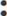 *Символом обозначены ППКРС, реализуемые на базе актуализированных ФГОС.** без учета лиц, продолживших обучение в высших учебных заведениях, призванных для службы в армию и пр.Раздел 9. Методическая деятельность.Педагогическая деятельность – это целенаправленное, мотивированное воздействие педагога, ориентированное на всестороннее развитие личности ребенка и подготовку его к жизни в современных социокультурных условиях.В основе педагогической деятельности лежат закономерности практики воспитания. Педагогическая деятельность реализуется в образовательных учреждениях и осуществляется специально подготовленными и обученными людьми – педагогами.Методический совет техникума состоит из:- председателя методического совета техникума, который избирается на первом заседании совета. Членов методического совета: заместители директора по УМР, УПР, УВР, председатели цикловых комиссий, методист.          В течение учебного года методический совет работал над темой техникума:  «Профессиональная компетентность педагога – главный ресурс качества образовательного процесса»Основные направления работы методического совета:1.	Внедрение в учебный процесс современных технологий направленных на формирование профессиональной компетентности специалистов.2.	Создания условий для формирования конкурентоспособной, активной, социально– ответственной, всесторонне развитой личности специалиста, востребованного на рынке труда.3.	Участие в разработке новых программ для обучения специалистов среднего звена с учетом перехода учебного заведения в статус техникума. 	Цели:1.	Освоить новые педагогические технологии через педагогический лекторий, открытые уроки, курсы повышения квалификации, семинары.2.	Воспитывать чувства патриотизма, духовно-нравственных качеств, здорового образа жизни и экологической культуры у будущих специалистов.Задачи:1.	Обобщать материалы по различным типам занятий и внеклассных мероприятий.2.	Организовывать проведение открытых занятий и внеклассных мероприятий с использованием инновационных технологий.3.	Развивать способности обучающихся, готовить их к самостоятельной жизни в современных условиях.Поставленные перед коллективом задачи решались через совершенствование методики проведения урока, индивидуальной и групповой работы со слабоуспевающими и одаренными учащимися, коррекцию знаний учащихся, повышение мотивации к обучению у учащихся, а также ознакомление учителей с новой педагогической и методической литературой.При планировании методической работы техникума педколлектив стремился отобрать те формы, которые реально позволили бы решить проблемы и задачи, стоящие перед техникумом.На заседаниях методического совета обсуждались следующие вопросы:•	Современные подходы оценивания учебных достижений обучающихся;•	Дополнительная дифференцированная работа с разными категориями обучающихся;•	формы и методы входного, промежуточного и итогового контроля;•	Организация деятельности по программно-методическому обеспечению УВП на учебный год.•	формы работы с одарёнными обучающимися;•	отчеты преподавателей и мастеров по ведению ИТП•	 Обсуждение и утверждение контрольно – измерительных  материалов для проведения промежуточного контроля;•	оказание методической помощи молодым специалистам, начинающим работать в новом учебном году.•	анализ входного контроля •	экспертиза рабочих программ по   реализуемым профессиям, специальностям •	формирование познавательной активности учащихся.•	Итоги Всероссийских интернет – олимпиад по предметам(математика, обществознание ,история , химия, физика, литература)•	Подготовка к проведению семинаров и круглых столов•	Подготовка и выступление на краевых семинарах  Методический совет является ядром коллектива, центром развития учебного заведения, который не только удовлетворяет потребности педагогов на сегодняшний день, но и, выполняя сервисное назначение методической службы, выращивает потребности преподавателей и мастеров производственного обучения в освоении педагогических технологий развивающего обучения.Содержание работы методического совета носит комплексный характер и включает управленческие, педагогические и технологические направления деятельности методической службы.В функции методического совета входит:—   анализ затруднений и потребностей педагогов и управленцев;—   анализ качества результатов профессионального обучения;—   диагностика деятельности методической службы и ее коррекция;—   проектирование программы функционирование и развития методической службы профессионального учебного заведения;—   организация и обеспечение координации деятельности всех структурных подразделений методической службы.Задачи:-   Диагностика состояния методического обеспечения учебно-воспитательного процесса и методической работы учебного заведения;-   Разработка новых методических технологий организации учебно-воспитательного процесса;-   Создание и организация работы творческих (постоянных и временных) групп и других объединений педагогов.Содержание работы:-   Формирование целей и задач методического обеспечения учебно-воспитательного процесса и методическая учеба кадров.-   Определение содержания, формы, методов повышения квалификации педагогических кадров.-   Осуществление     планирования,     организации     и     регулирования методической  учебы   педагогических  кадров,   анализ   и   оценка  ее результатов.-   Решение    педагогических    проблем,    связанных    с    методическим обеспечением   учебно-воспитательного   процесса   и    методической учебы.-   Разработка   системы   мер   по   изучению   педагогической   практики, обобщению и распространению педагогического опыта.Коллектив  работает над методической темой«Профессиональная компетентность педагога – главный ресурс качества образовательного процесса».Методическая работа в техникуме – это целостная система, основанная на достижениях передового педагогического опыта и на конкретном анализе учебно-воспитательного процесса.В соответствии с целями и задачами методическая работа осуществлялась по следующим  направлениям деятельности:- тематические педагогические советы.-методические объединения.- работа по выявлению и обобщению  педагогического опыта.- анализ открытых уроков.- предметные недели.- информационно-методическое обслуживание педработников.- мониторинг  качества образования.- повышение квалификации, педагогического мастерства.- аттестация педагогических и руководящих работников.-создание инновационной деятельности.-развитие системы работы техникума  с социальными партнерами, родителями, выпускниками.-обеспечение профессионального образования учащихся.- участие преподавателей и мастеров производственного обучения в краевых творческих конкурсах и  Всероссийских интернет – конкурсах, в конкурсах педагогического мастерства, в научно-практических конференциях, в конкурсе  « Мастер года».-организация и контроль курсовой подготовки преподавателей и мастеров производственного обучения.-мониторинг адаптационного периода первокурсников.      Это традиционные, и надежные формы организации методической работы. С их помощью осуществлялась реализация образовательных программ и  учебного плана учреждения, обновление содержания образования через  использование актуальных педагогических технологий (личностно-ориентированные, здоровьесберегающие, информационные, развивающие) обучения через Фестивали педагогических идей.  Вывод:      Проанализировав состояние методической работы, можно сделать вывод о том, что деятельность всех структур методической службы учреждения была направлена на повышение эффективности обучения, воспитания, развития учащихся. Инженерно-педагогический коллектив руководствовался задачами, стоящими перед техникумом, уровнем образовательного процесса, накопленным позитивным опытом. Однако, остались проблемы в повышении качества знаний по отдельным предметам, посещаемости обучающимися уроков, насыщенности оборудованием кабинетов, компьютеризации кабинетов. Поэтому нужно  обратить особое внимание на решение этих проблем.Раздел 10. Инновационная деятельность10.1. Инновационная деятельность студентов, педагогов и мастеров.В условиях  модернизации  российского  образования, имеет место значительное увеличение творческой активности преподавателей, мастеров. Это ведет к совершенствованию методической работы,  росту качества подготовки всесторонне развитой личности студента.Повышение квалификации обучающиеся техникума проходят в ресурсных центрах края. С 25.10.2021 г. по 29.10.2021 г. студенты группы 206-7 по профессии «Электромонтер по ремонту и обслуживанию электрооборудования в сельскохозяйственном производстве» вместе с мастером производственного обучения Клименко И.А. прошли обучение в ГБПОУ «Буденновский политехнический колледж».В период с 08.11.2021 г. по 12.11.2021 г. студенты группы 218-19 по профессии «Сварщик (ручной и частично механизированной сварки)) прошли обучение вместе с мастером производственного обучения Пустоветовым С.Н. в ГБПОУ «Ставропольский региональный многопрофильный колледж». С 15.11.2021 г. по 19.11.2021 г. студенты группы 204-5 по профессии «Мастер отделочных строительных работ»  вместе с матером производственного обучения Родителевой В.В. обучались в ГБПОУ «Ставропольский государственный политехнический колледж».С 22.11.2021 г. по 26.11.2021 г.  группа обучающихся 209-ТП  по профессии «Технология продукции общественного питания» под руководством куратора   Мануйло Г.Н.  прошла обучение в ресурсном центре ГБПОУ «Ставропольский колледж сервисных технологий и коммерции».    	Для развития творческого потенциала в техникуме проводятся недели, конкурсы профессионального мастерства, мастер – классы.   Мероприятия проводятся  в целях внедрения  рациональных  приёмов и методов  труда.   Ежегодно в крае проходит Региональный чемпионат «Молодые профессионалы» (WOLDSKILLS RUSSIA).  В феврале 2021 г. в  чемпионате «Молодые профессионалы» Ставропольского края принял участие студент группы 306-7 ГБПОУ «ИМТ» Жилин Сергей, по компетенции «Электромонтаж» вместе с мастером производственного обучения Клименко И.А. Вывод: В ИМТ созданы условия для качественного образования и воспитания всесторонне развитой, конкурентоспособной, здоровой личности молодых граждан страны, подготовки кадров для инновационной экономики региона.10.2. Совершенствование системы управления качеством образования.Качественная реализация федеральных государственных образовательных  стандартов требует высокого профессионализма кадров. Главная роль в обеспечении качества образования принадлежит педагогическому  персоналу: качество подготовки специалиста обусловлено качеством преподавания. Преподаватель, мастер п/о  выступающий центральной фигурой в образовании, реализует образовательную программу в процессе обучения, а также принимает участие в формировании  и обновлении содержания образования. Непосредственно он создает будущего специалиста как конкурентоспособного работника, как личность, способную к саморазвитию.10.3. Модернизация системы подготовки, переподготовки и повышения квалификации. Помимо подготовки квалифицированных рабочих и служащих, специалистов среднего звена, техникум оказывает образовательные  услуги по программам профессиональной подготовки, переподготовки и повышения квалификации для населения города и района.Вывод: В ИМТ созданы условия для развития  системы подготовки, переподготовки и повышения квалификации.10.4. Развитие системы социального партнерства.На заседании территориальной трехсторонней комиссии по регулированию социально- трудовых отношений Ипатовского муниципального района Ставропольского края директор ГБПОУ ИМТ Звягинцев П.В. был назначен координатором стороны работодателей, руководителем представительства Союза работодателей  Ставропольского края «Конгресс деловых кругов Ставрополья» в Ипатовском районе. Участие работодателей в организации образовательного процесса в ГБОУ ИМТ реализуется по нескольким направлениям:- участие в разработке и согласовании основных профессиональных
образовательных программ по ФГОС 3 поколения;- участие в разработке и согласовании программ профессиональных модулей, контрольно- оценочных средств;- участие в процедурах промежуточной аттестации;- участие в процедурах государственной (итоговой) аттестации выпускников;- участие в разработке и согласовании программ государственной (итоговой) аттестации;- участие в разработке и согласовании тем письменных экзаменационных работ;- участие в организации и проведении выпускных практических
квалификационных работ (ВПКР);- проведение производственных (профессиональных) практик на площадях предприятий;- организация экскурсий на профильные предприятия.В состав государственных аттестационных комиссий ежегодно входят
представители от работодателей. Одним из показателей соответствия образовательных результатов выпускников актуальному состоянию и перспективам развития экономики Ставропольского края являются результаты мониторинга занятости выпускников. Не трудоустроенных выпускников нет.В максимально успешном решении основной задачи – подготовки
специалистов, отвечающих требованиям работодателя большое значение имеет социальное партнерство. Социальными партнерами ГБПОУ ИМТ являются:- Общество с ограниченной ответственностью «Третий Рим» (г. Михайловск);- Муниципальное унитарное предприятие «Жилищно-коммунальное хозяйство» Ипатовского района Ставропольского края (г. Ипатово);- Ипатовский филиал ГУП СК «Ставэлектросеть»;- ПАО «Россети Северный Кавказ» (г. Ипатово);- ПАО «Ставропольэнерго» Светлоградские электрические сети Ипатовские РЭС (г. Ипатово);- Индивидуальный предприниматель Балакин А.А.(г. Ипатово);- Сельскохозяйственный производственный кооператив  «Софиевский» (с. Золотаревка);-Сельскохозяйственный производственный кооператив «Кировский» - г. Ипатово;- МАУДО «ДООЦ «Лесная сказка» (пос. Большевик);- Общество с ограниченной ответственностью «Югнефтегаз» (г. Ипатово);- Общество с ограниченной ответственностью ДП «Ставрополь-лада» «Ипатово лада» (г. Ставрополь, филиал г. Ипатово);- Индивидуальный предприниматель Харина А.А. (г. Ипатово);- ООО СХП «Агроинвест» (с. Винодельное).Модель социального партнерства основана на обобщении и систематизации имеющегося в  ИМТ опыта подготовки специалистов и направлена на усовершенствование технологий взаимодействия с организациями в условиях изменяющегося рынка труда. Развитие социального партнерства ГБПОУ ИМТ основано на решении следующих задач:
- нормативно-управленческих – разработка локальных актов, инструкций,
соответствующих приказов и распоряжений, в которых назначаются ответственные за реализацию конкретных планов и мероприятий, определяются их права и обязанности, расширяются и уточняются функциональные обязанности тех или иных руководителей практики, заключаются договора с социальными партнерами;
- организационно-педагогических – решение проблем, связанных с
проведением тех или иных мероприятий, разработка направлений деятельности, определение планов, в реализации которых должны принять участие как руководители практики, так и специалисты профессиональной организации;
- программно-методических – обновление содержания профессионального
образования в соответствии с современным уровнем развития науки и технологий профессиональной деятельности; разработка рабочих программ производственной практики, экспертиза профессиональных модулей, контрольно- оценочных средств, создание методического обеспечения практического обучения в базовой организации.Отношения социального партнерства техникума с организациями
осуществляется через использование целого комплекса форм, средств и методов работы, в структуре которого наиболее важное место занимают: проведение экскурсионных занятий; привлечение опытных специалистов для проведения обзорных лекций и воспитательных мероприятий; организация совместных культурно-массовых мероприятий; повышение квалификации преподавателями специальных дисциплин и руководителей практик; проведение встреч руководства  организации с обучающимися; прохождение будущими специалистами производственной практики и др.Партнеры помогают техникуму тем, что: делятся многолетним опытом
профессиональной деятельности, разрабатываемыми ими методиками, новейшими материалами; снабжают студентов и преподавателей информацией о проводимых научных конференциях, семинарах; создают условия для проведения производственных практик; проводят стажировки и консультации для преподавателей и студентов; участвуют в проведении квалификационных экзаменов по профессиональным модулям; участвуют в Государственных аттестационных комиссиях по защите выпускных квалификационных работ; в лицензировании и государственной аккредитации учебного заведения, содействуют совершенствованию информационной, материально- технической базы. В основе Модели социального партнерства лежит комплекс организационно- педагогических условий, создающих возможность для развития сотрудничества  техникума с организациями. Социальное партнерство рассматривается нами как дополнительные резервы повышения качества профессионального образования. Социальное партнерство обеспечивает  ИМТ конкурентоспособность на рынке образовательных услуг, помогает смягчить социальные последствия проводимых реформ в образовании, улучшает качество управленческой деятельности.
Социально-образовательное партнерство  стало естественной формой
существования учебного заведения, позволяет ему сформировать практико-
направленное содержание образования и создать условия для подготовки
конкурентоспособного специалиста. Существующая система подготовки
профессионалов обеспечивает востребованность выпускников  на рынке
труда. Это подтверждают данные организованного в  ИМТ мониторинга
трудоустройства выпускников.
	Сотрудничество  ИМТ с «Центр занятости населения г.
 Ипатово, г. Светлограда Петровского района и с. Дивное Апанасенковского района ведется по следующим направлениям:1. Временное трудоустройство обучающихся в рамках программы
«Трудоустройство несовершеннолетних граждан в возрасте от 14 до 18 лет в
свободное от учебы время».2. Трудоустройство выпускников в рамках программы «Временное
трудоустройство граждан до 18 лет, испытывающих трудности в поисках работы».3. Совместные совещания с работодателями по организации стажировок
выпускников. 4. Проведение родительских собраний совместно с представителями
центра занятости с целью содействия трудоустройству выпускников.5. Проведение лекций с обучающимися на темы: «Проблемы
трудоустройства выпускников».Вывод: Анализируя полученные за отчётный период результаты, можно сделать вывод о хороших партнерских отношениях учебного заведения с предприятиями и высшими учебными заведениями города, о востребованности молодых специалистов – выпускников  техникума.Раздел 11. Материально – техническая база образовательного учреждения.11.1 Имущество, наличие и использование площадей.Учреждение является юридическим лицом, имеет в оперативном управлении обособленное имущество, может от своего имени приобретать и осуществлять имущественные и личные неимущественные права, нести обязанности, быть истцом и ответчиком в суде, иметь самостоятельный баланс, лицевые счета в отделе казначейского исполнения бюджета, печати  и своим наименованием, штампы и бланки.Техникум расположен на специально выделенном земельном участке, общей площадью 27 344 кв.м, имеющем ограждение по периметру.  Земельный участок выделен в безвозмездное пользование решением городской администрации г. Ипатово от 08.07.1992 г. № 158. Свидетельство на бессрочное пользование земельным участком  № 811 от 23.12.1992 г. Постановлением главы администрации муниципального образования г. Ипатово от 21.04.2008 г. № 298 был утвержден новый проект границ земельного участка по адресу Ставропольский край Ипатовский района г. Ипатово ул. Орджоникидзе, 116.Комплекс техникума  состоит их 4-х отдельных зданий:1. Учебно – бытовой корпус: назначение здания – учебное, в котором располагаются 22 учебных аудитории, столовая на 120 посадочных мест, спортивный зал площадью 288 кв.м, актовый зал на 300 мест.2. Мастерские: для обеспечения прохождения практик и для получения первичных профессиональных навыков в техникуме  имеются оборудованные учебные мастерски: - слесарная мастерская  оборудована слесарными верстаками с тисками; двумя сверлильными станками; заточным станком; имеется паспорт учебной мастерской, технические средства обучения, наглядные пособия и дидактический материал;- мастерская электромонтеров оборудована действующими стендами,  имеется паспорт учебной мастерской, технические средства обучения, наглядные пособия и дидактический материал;- электросварочная мастерская оборудована стационарными сварочными кабинами; приточно-вытяжной вентиляцией; имеется паспорт учебной мастерской, технические средства обучения, наглядные пособия и дидактический материал;- штукатурная мастерская оборудована стационарными рабочими кабинами для отработки практических навыков и умений по выполнению штукатурных работ (отделка откосов, оконных и дверных проемов, стен, потолков и т.д.); имеется паспорт учебной мастерской, технические средства обучения, наглядные пособия и дидактический материал;- малярная мастерская имеет все условия для отработки практических приемов на специализированных стендах;имеется паспорт учебной мастерской, технические средства обучения, наглядные пособия и дидактический материал;- лаборатория по устройству автомобиля  оборудована верстаками,элементами конструкций автомобиля (имеется паспорт учебной мастерской), технические средства обучения, наглядные пособия и дидактический материал;3. Производственно – вспомогательное: включает в себя 2 учебных мастерских, гаражи на 4 автомобиля и инструментальный склад.	Для обучения студентов практическим навыкам по вождению автомобиля в техникуме заключен договор № 3 от 11.01.2021 г. на оказание услуг по обучению с ФАОУ ДПО «Ставропольский центр профессиональной подготовки и повышения квалификации кадров Федерального дорожного агентства».  	В ГБПОУ ИМТ имеются следующие транспортные средства:ГАЗ-5312    Р 766 ННГАЗ-5312 Р 632 ВТ – договор аренды;ВАЗ- 2161 Р 768 ННВАЗ-21099 Р562СТ.Библиотека техникума находится на первом этаже здания общежития, имеет свой читальный зал на 9 посадочных мест. Усилия библиотеки за отчетный период были направлены на выполнение задач по обеспечению учебно-воспитательного процесса необходимой учебной, методической, научно-популярной, справочной, художественной и иной литературой путем оперативной и качественной работы по комплектованию книжных фондов, библиотечного и информационно-библиографического обслуживания учащихся и инженерно-педагогического состава техникума.   Общежитие: Техникум имеет  общежитие рассчитанное на 400 мест, пригодных мест к проживанию на данный момент - 241.    Выводы: Администрация техникума создает необходимые условия для формирования гуманной воспитывающей среды, способствующей развитию и саморазвитию социально зрелой личности, субъекта своей жизнедеятельности, имеющего качества патриота, гражданина.  11.2.Социально – бытовое обеспечение обучающихся, сотрудников.С целью оказания помощи обучающимся в обретении культуры общения, развития их интересов и способностей в техникуме создана зона отдыха и общения: работают спортивные секции по атлетической гимнастики, волейболу, баскетболу, футболу, аэробике. 69 % обучающихся во внеурочное время занимаются в секциях, кружках техникума и по месту жительства.Питание обучающихся организуется в столовой, которая рассчитана на 120 посадочных мест. Питание получают все учащиеся за счет собственных средств, кроме сирот, находящихся на полном государственном обеспечении. Столовая находится в оперативном управлении техникума, обслуживание производят штатные квалифицированные повара техникума.Для проведения культурно-массовых мероприятий имеется актовый зал на 300 посадочных мест.	 Выводы: Материально-техническая база, в основном, соответствует современным требованиям подготовки специалистов по всем реализуемым профессиям.По результатам самообследования информационно-методическое обеспечение учебного процесса и материально-техническая база техникума соответствует лицензионным нормам и обеспечивает качественную подготовку выпускников. Самообследование показало, что учебный процесс организован в соответствии с Федеральными государственными образовательными стандартам среднего  профессионального  образования,  рабочими  учебными планами по профессиям. Организация образовательного процесса, в целом, отвечает требованиям ФГОС, обеспечивает качественную подготовку специалистов по аттестуемым профессиям.Оснащение кабинетов, учебных мастерских и лабораторий оборудованием следует признать достаточным. В целом можно отметить, что материально-техническая база техникума соответствует требованиям, предъявляемым ФГОС к профессиям, представленным к самообследованию. В результате проводимой работы учебно-лабораторная база  по профессиям функционирует и модернизируется в соответствии с требованиями современных образовательных программ и ФГОС.11.3. Сведения о финансово – экономической  деятельности образовательного учреждения.Раздел 12. Показатели деятельности ГБПОУ ИМТ.Показатели  по основным видам деятельности государственного бюджетного профессионального образовательного учреждения«Ипатовский многопрофильный техникум»  подлежащего самообследованию  на 31.12.2020 г. приведены в приложении 2 к данному отчету.Заключение.Выводы по результатам самообследования:Комиссия по самообследованию отмечает, что коллективом ГБПОУ  ИМТ ведется значительная работа по совершенствованию организации образовательного процесса, что позволяет добиваться устойчивой положительной тенденции в основных показателях деятельности образовательного учреждения. Результаты самообследования показывают, что потенциал образовательного учреждения по всем рассмотренным показателям соответствуют ФГОС СПО.  Анализ результатов оценки знаний обучающихся, полученных при самообследовании свидетельствует о достаточной их теоретической и практической подготовке. На основании проведенного самообследования комиссия считает, что образовательная деятельность в  ИМТ осуществляется в соответствии с:-Федеральным законом № 273 «Об образовании в Российской Федерации», «Типовым положением об образовательном учреждении среднего профессионального образования (среднем специальном учебном заведении)», утвержденном Постановлением Правительства РФ от 18.07.2008 г. за № 543, лицензией на правоведения образовательной деятельности по программам среднего профессионального образования;- структура подготовки специалистов сформирована в соответствии с профилем образовательного учреждения, с учетом потребностей регионального рынка труда и с учетом имеющихся условий для реализации профессиональных образовательных программ;- профессиональные образовательные программы специальностей,реализуемых в  ИМТ обеспечивают подготовку выпускников по заявленному базового уровня и углубленной подготовки ФГОС СПО);- информационное, учебно-методическое и материально-техническоеобеспечение образовательного процесса в образовательном учреждениисоответствует требованиям, предъявленным к образовательным учреждениям среднего профессионального образования;-педагогический коллектив  ИМТ ведет систематическую работу поулучшению качества подготовки специалистов, ищет новые формы и методы обучения, уделяет большое внимание практической профессиональной подготовке выпускников;-качество подготовки специалистов по реализуемым профессиям\специальностям отвечает требованиям ФГОС СПО;-проделана значительная работа по созданию комплексного методического обеспечения дисциплин профессиональных модулей и специальностей;-материально-техническая база, включая аудиторный фонд, библиотечное обслуживание, технические средства обучения, значительно модернизирована и достаточна для обеспечения реализуемых профессий\специальностей.Условия для организации образовательного процесса являются достаточными по действующим нормативам. Управление техникумом  осуществляется в соответствии с законодательством Российской Федерации и Ставропольского края, Типовым положением об образовательном учреждении  среднего  профессионального образования, договором с министерством образования и молодежной политики Ставропольского края и Уставом. В отчетном периоде деятельность ИМТ была направлена на реализацию  стратегической цели:  обеспечение условий для удовлетворения потребностей граждан, общества и рынка труда в качественном образовании, формирование профессионально-образовательного пространства, характеризующегося многоуровневой системной организации учебного процесса на основе опережающего планирования его содержания.Для повышения качества учебно-воспитательного процесса в ИМТ задействованы следующие резервы:1.  Разработка и поэтапное внедрение гибкой и открытой организационной структуры техникума, включающей реструктуризацию существующих подразделений, и создание новых структурных подразделений, реализующих учебно-воспитательную деятельность.2.  Разработка системы мониторинга качества  обучения.	3. Формирование системы эффективного контроля функционирования воспитательной системы, включая текущий контроль.	4.  Укрепление материально-технической базы;	5.  Улучшение работы мастерских;	6.  Создание единого информационного банка, обеспечение педагогов необходимой учебно-программной документацией.	7.  Создать  аналитическую службу, целью которой будут являться проведение мониторинга по всем направлениям деятельности ИМТ.	8.   Продолжение работы по повышению компьютерной грамотности педагогов, информационного обеспечения  на базе информатизационных и коммуникационных  средств, в том числе и интернет-технологий.9.  Привлечение молодых специалистов для работы в ИМТ.Приложения.Перечень локальных актов.1 Устав ГБПОУ   «Ипатовский многопрофильный  техникум» 2 Коллективный договор;3 Трудовые договоры с работниками;4 Положение о Совете  техникума;5 Положение об отделении очной формы обучения;6 Положение о педагогическом совете; Положение о методическом совете в ГБПОУ ИМТ;Положение о методической работе в ГБПОУ ИМТ;Положение об учебно-методической службе ГБПОУ ИМТ;Положение о цикловой комиссии ГБПОУ ИМТ;Положение о классном руководстве (кураторстве) Государственного бюджетного профессионального образовательного учреждения «Ипатовский многопрофильный техникум»Положение о курсовой работе в ГБПОУ ИМТ;Положение о порядке заполнения и выдаче справки об обучении и справки о периоде обучения в ГБПОУ ИМТ;Положение об оплате труда работников ГБПОУ ИМТ;Положение о формировании фонда оценочных средств по основным профессиональным образовательным программам СПО;   Положение о неделе молодого специалиста в ГБПОУ ИМТ;Положение об обобщении, описании и распространении передового педагогического опыта в ГБПОУ ИМТ; Положение о порядке зачета в ГБПОУ ИМТ результатов освоения обучающимися учебных предметов, курсов, дисциплин, профессиональных модулей, практики, дополнительных образовательных программ в других организациях;Положение о текущем контроле успеваемости и промежуточной аттестации студентов в ГБПОУ ИМТ;Положение о порядке пересдачи на повышение оценки, полученной при промежуточной аттестации в ГБПОУ ИМТ;Положение о требованиях к оформлению журнала учебных занятий ГБПОУ ИМТ;Положение о ведении электронного журнала успеваемости в ГБПОУ ИМТ в период повышенной готовности предупреждения и распространения новой короновирусной инфекции (COVID-19);Положение об организации обучения по индивидуальному учебному плану студентов ГБПОУ ИМТ; Положение о проведении демонстрационного экзамена с учетом требований стандартов World Skills в рамках ГИА по образовательным программам СПО;  Положение об индивидуальном обучении в ГБПОУ ИМТ; Положение об организации выполнения и защиты выпускной квалификационной работы для обучающихся СПО, осваивающих программы подготовки специалистов среднего звена в ГБПОУ ИМТ;Положение о приемной комиссии ГБПОУ ИМТ; Положение о правилах проведения ГИА в ГБПОУ ИМТ; Положение об учете и контроле посещаемости занятий, о правилах отработки пропущенных занятий и организации промежуточной аттестации в ГБПОУ ИМТ; Положение о Большом совете коллектива обучающихся в ГБПОУ  ИМТ; Положение о внешнем виде обучающихся в ГБПОУ ИМТ; Положение о внеаудиторных занятиях в кружках и спортивных секциях в ГБПОУ ИМТ; Положение о зачетной книжке и студенческом билете обучающегося;Положение о льготах и скидках в ГБПОУ ИМТ; Положение о социально-психологической службе в ГБПОУ ИМТ; Положение о Совете командиров в ГБПОУ ИМТ; Положение о родительском комитете в ГБПОУ ИМТ; Положение об общежитии ГБПОУ ИМТ; Положение о совете общежития; Положение о письменных контрольных работах на заочном отделении в ГБПОУ ИМТ;Положение о Совете профилактики правонарушений;Положение о питании учащихся в ГБПОУ ИМТ;Положение о порядке оказания платных образовательных услуг в ГБПОУ ИМТ;Положение о повышении квалификации руководящих педагогических работников в ГБПОУ ИМТ;Положение об индивидуальном проекте обучающихся в ГБПОУ ИМТ;Положение о практике обучающихся в ГБПОУ ИМТ;Положение о языке образования в ГБПОУ ИМТ;Положение об аттестационной комиссии для проведения аттестации педагогических работников в ГБПОУ ИМТ;Положение о порядке перевода, отчисления и восстановления обучающихся в ГБПОУ ИМТ;Положение об индивидуальном сопровождении молодого специалиста в ГБПОУ ИМТ;Положение о студенческом совете в ГБПОУ ИМТ;Положение о смотре кабинетов и учебных мастерских в ГБПОУ ИМТ;Положение об учебном кабинете, мастерской в ГБПОУ ИМТ;Положение о службе охраны труда в ГБПОУ ИМТ;Положение о проведении предметных недель в ГБПОУ ИМТ;Положение о конкурсе профессионального мастерства среди обучающихся и мастеров производственного обучения в ГБПОУ ИМТ;Положение о диагностике работы педагога в ГБПОУ ИМТ;Положение о защите персональных данных в ГБПОУ ИМТ;Порядок предоставления академического отпуска студентам ГБПОУ ИМТ;Порядок требований к структуре официального сайта образовательной организации в информационно-телекоммуникативной сети «Интернет» и формату представления на нем информации ГБПОУ ИМТ;Порядок приема на обучение по образовательным программам СПО в ГБПОУ ИМТ;Порядок доступа педагогических работников к информационным сетям и базам данных, учебным и методическим материалам, музейным фондам, материально-техническим средствам обеспечения образовательной деятельности в ГБПОУ ИМТ;Правила формирования и ведения Федеральной информационной системы «Федеральный реестр сведений о документах об образовании и (или) квалификации, документах об обучении» ГБПОУ ИМТ;Правила формирования и ведения Федеральной информационной системы обеспечения проведения ГИА, освоивших основные образовательные программы основного общего и среднего общего образования и прием граждан в образовательные организации для получения СПО в формирования и ведения Федеральной информационной системы;Правила размещения на официальном сайте образовательной организации в информационно-телекоммуникативной сети «Интернет»;Правила пользования библиотекой в ГБПОУ ИМТ;Правила проживания в общежитии ГБПОУ ИМТ;Права и обязанности дежурного мастера в общежитии ГБПОУ ИМТ»Методические рекомендации по выполнению и защите индивидуальных проектов по общеобразовательным дисциплинам для обучающихся и преподавателей;Обязанности дневального по этажу в общежитии ГБПОУ ИМТ;Инструкция по организации пропускного режима в общежитии ГБПОУ ИМТ;Кодекс профессиональной этики педагогических работников ГБПОУ ИМТ.Приложение 1                                                          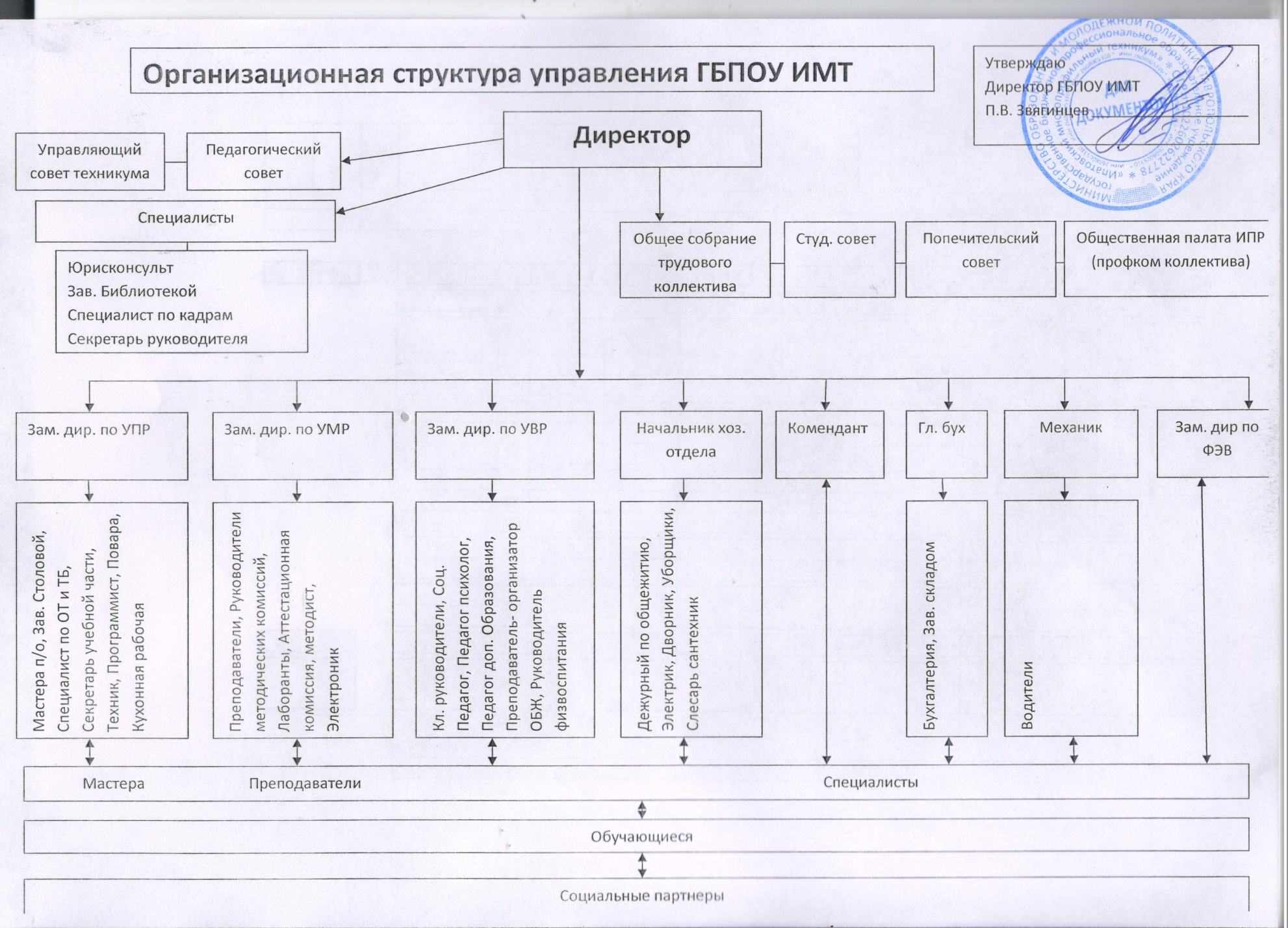 Приложение 2                                                                                          ПОКАЗАТЕЛИпо основным видам деятельности государственного бюджетного профессионального образовательного учреждения«Ипатовский многопрофильный техникум»  подлежащего самообследованию  на 31.12.2021 г.Приложение 3Принят	на заседании педагогического советаГБПОУ ИМТПротокол № 7  от «01»  04 .2022 г.УТВЕРЖДАЮДиректор ГБПОУ ИМТ_________________П.В.Звягинцев« 01 »   апреля      2022 г.№ п/пПрофессиональное образованиеПрофессиональное образованиеПрофессиональное образование№ п/пКоды укрупненных групп профессий, специальностей и направлений подготовки профессионального образованияНаименование укрупненных групп профессий, специальностей и направлений подготовки профессионального образованияУровень образования08.00.00Техника и технологии строительстваСреднее профессиональное образование13.00.00Электро- и теплоэнергетикаСреднее профессиональное образование15.00.00Машиностроение Среднее профессиональное образование19.00.00Промышленная экология и биотехнологииСреднее профессиональное образование23.00.00Техника и технологии наземного транспортаСреднее профессиональное образование35.00.00Сельское, лесное и рыбное хозяйствоСреднее профессиональное образованиеРаспорядительный документ аккредитационного органа о государственной аккредитации:Распорядительный документ аккредитационного органа о переоформлении свидетельства о государственной аккредитации:приказвид документаот «20» февраля 2021 г. № 04-авид документапредмет2018-2019уч.год2018-2019уч.год2019-2020 уч.год2019-2020 уч.год2020-2021 уч.год (I полугодие)2020-2021 уч.год (I полугодие)2021-2022 уч.год (I полугодие)2021-2022 уч.год (I полугодие)предметсредний баллкачество знанийсредний баллкачество знанийсредний баллкачество знанийсредний баллкачество знанийрусский язык2,6113,645,93,225,7 %3,326 %математика3,115,23,219,4 %3,328 %3,122,8 %химия3,222,93,128,4 %3,125 %3,123 %история3,633,24,083,3 %3,535,2 %3,032 %физика319,7 3,020,4 %3,316,5 %2,915 %КУРСГРУППАКОЛИЧЕСТВО УЧАЩИХСЯУСПЕВАЕМОСТЬ,%КАЧЕСТВО ЗНАНИЙ,%КОЛИЧЕСТВОКОЛИЧЕСТВОКОЛИЧЕСТВОКУРСГРУППАКОЛИЧЕСТВО УЧАЩИХСЯУСПЕВАЕМОСТЬ,%КАЧЕСТВО ЗНАНИЙ,%Отл.ХорНеуспевающ.1.100-1121000---101-2121000---104-5248821-54110-1125960--1118-192510012-3-120-21246316,6-49109 ТЭ2596441101Итого1 курс14791,813,3122162.204-5248317133206-7258832-83210-11259228-82218-19247917-45212-132495,821141Итого2 курс12287,523227143.304-5239226332306-72110042,818-310-112491,741,8142318-19259616-41320-21209050372Итого3 курс11393,935,38267Итого ППКРС3819123,8117537ППССЗ109ПК109040-41209ТП2369,521,7-57309 ТП1281,818-22409ТП2495,88,3111Итого ССЗ6984,22211311Общие показатели45189,323,4128747Учебный годКачество знанийПроцент успеваемостиI полугодие 2019-2019,1 %95 %I полугодие 2020-2122,2 %93,9%I полугодие 2021-2223,489,3ГодНаименование образовательной программыКоличестводопущенныхк ГИА(чел.)Результаты ГИАРезультаты ГИАРезультаты ГИАДоля выпускников, получивших диплом «с отличием» (чел./%)ГодНаименование образовательной программыКоличестводопущенныхк ГИА(чел.)отличнохорошоудовл.Неудовл.Доля выпускников, получивших диплом «с отличием» (чел./%)2017-201808.01.07 Мастер общестроительных работ*1545601/72018-201908.01.07 Мастер общестроительных работ*0000002019-202008.01.07 Мастер общестроительных работ*239104002020-202108.01.07 Мастер общестроительных работ*0000002017-201808.01.08 Мастер отделочных строительных работ182106002018-201908.01.08 Мастер отделочных строительных работ2158802/32019-202008.01.08 Мастер отделочных строительных работ24541502/82020-202108.01.08 Мастер отделочных строительных работ2386904/172017-201813.02.11 Техническая эксплуатация и обслуживание электрического и электромеханического оборудования (по отраслям)0000002018-201913.02.11 Техническая эксплуатация и обслуживание электрического и электромеханического оборудования (по отраслям)193106002019-202013.02.11 Техническая эксплуатация и обслуживание электрического и электромеханического оборудования (по отраслям)0000002020-202113.02.11 Техническая эксплуатация и обслуживание электрического и электромеханического оборудования (по отраслям)1949602/112017-201813.02.11 Техническая эксплуатация и обслуживание электрического и электромеханического оборудования (по отраслям) (заочно)0000002018-201913.02.11 Техническая эксплуатация и обслуживание электрического и электромеханического оборудования (по отраслям) (заочно)3030002019-202013.02.11 Техническая эксплуатация и обслуживание электрического и электромеханического оборудования (по отраслям) (заочно)6150002020-20213120002017-201815.01.05 Сварщик (ручной и частично механизированной сварки (наплавки))*19631001/52018-201915.01.05 Сварщик (ручной и частично механизированной сварки (наплавки))*1628601/62019-202015.01.05 Сварщик (ручной и частично механизированной сварки (наплавки))*21371101/52020-202115.01.05 Сварщик (ручной и частично механизированной сварки (наплавки))*221714002017-201819.02.10 Технология продукции общественного питания0000002018-201919.02.10 Технология продукции общественного питания0000002019-202019.02.10 Технология продукции общественного питания1864801/62020-202119.02.10 Технология продукции общественного питания22141701/52017-201823.01.03  Автомеханик0000002018-201923.01.03  Автомеханик2501213002019-202023.01.03  Автомеханик0000002020-202123.01.03  Автомеханик4371719002017-201835.01.09  Мастер растениеводства0000002018-201935.01.09  Мастер растениеводства0000002019-202035.01.09  Мастер растениеводства0000002020-202135.01.09  Мастер растениеводства0000002017-201835.01.15 Электромонтер по ремонту и обслуживанию электрооборудования в сельскохозяйственном производстве0000002018-201935.01.15 Электромонтер по ремонту и обслуживанию электрооборудования в сельскохозяйственном производстве222146002019-202035.01.15 Электромонтер по ремонту и обслуживанию электрооборудования в сельскохозяйственном производстве0000002020-202122141704/18№ п/пНаименование образовательной программыОбщее количество наименований основной литературы в наличии в библиотеке по основной образовательной программеОбщее количество электронных наименований литературы по основной образовательной программеОбщее количество наименований официальных,справочно-библиографических изданийОбщееколичество наименованийпериодических изданий08.01.07 Мастер общестроительных работ*8521861208.01.08 Мастер отделочных строительных работ9322181313.02.11 Техническая эксплуатация и обслуживание электрического и электромеханического оборудования (по отраслям)912235543.02.15 Поварское и кондитерское дело971956815.01.05 Сварщик (ручной и частично механизированной сварки (наплавки))89225         27719.02.10 Технология продукции общественного питания8422914723.01.03  Автомеханик 841888335.01.09  Мастер растениеводства9120514735.01.15 Электромонтер по ремонту и обслуживанию электрооборудования в сельскохозяйственном производстве9621065Сведения о наличии электронно-библиотечной системыСведения о наличии электронно-библиотечной системыСведения о наличии электронно-библиотечной системыСведения о наличии электронно-библиотечной системы1.Подключение к электронно-библиотечной системе (с указанием реквизитов договора, сроков действия, общего количества экз. литературы в электронном виде)даДоговор № 101/НЭБ/3102/82 от 02.04.2018г. на оказание услуг по предоставлению доступа к объектам «НЭБ» с 02.04.2018г до 02.04.2023г.Общее количество экз. литературы в электронном виде – 5 299235 экз.Договор № 8916/22 от 4.02.2022г.  на оказание услуг по предоставлению доступа к ЭР ЦОС СПО «PROFобразование» с 23.01.2022г. до 23.04.2023г., с приостановкой обслуживания в период с 01.06.22г. по 31.08.22г.Общее количество экз. литературы в электронном виде - 6602 экз.,периодических изданий 635 экз.2.Общее количество точек доступа к ЭБС по договоруточки доступаЭР ЦОС СПО «PROFобразование» - 520 точек доступа;ЭБС НЭБ – неограниченный доступ.Наименование образовательной программыВсего(чел./%)Штатные(чел./%)Совместители (чел./%)Высшее профессиональное образование (чел./%)Ученая степень (чел./%)Квалификационные категорииКвалификационные категорииНаименование образовательной программыВсего(чел./%)Штатные(чел./%)Совместители (чел./%)Высшее профессиональное образование (чел./%)Ученая степень (чел./%)высшая (чел./%)первая (чел./%)08.01.07 Мастер общестроительных работ*17/1007/10010/10014/8207/41008.01.08 Мастер отделочных строительных работ17/1007/10010/10014/8207/41013.02.11 Техническая эксплуатация и обслуживание электрического и электромеханического оборудования (по отраслям)8/1007/1001/1008/10003/38015.01.05 Сварщик (ручной и частично механизированной сварки (наплавки))*16/1007/1009/10013/8107/44019.02.10 Технология продукции общественного питания11/1008/1003/10011/10003/27023.01.03  Автомеханик  8 /1005/1003/1008/10003/38035.01.09  Мастер растениеводства16/1007/1009/10016/10005/31035.01.15 Электромонтер по ремонту и обслуживанию электрооборудования в сельскохозяйственном производстве16/1007/1009/10016/10005/310Наименование образовательной программыБазовое образование соответствует профилю преподаваемой дисциплины чел. / %Опыт работы в соответствующей сфере деятельности(для преподавателей, реализующихОП и ПМ) (чел. / %)Повышение квалификации(за последние 3 года)(чел. / %)Прохождение стажировки(за последние 3 года) чел. / %08.01.07 Мастер общестроительных работ*17/1007/10017/10010/10008.01.08 Мастер отделочных строительных работ17/1007/10017/10010/10013.02.11 Техническая эксплуатация и обслуживание электрического и электромеханического оборудования (по отраслям)8/1007/1008/1001/10015.01.05 Сварщик (ручной и частично механизированной сварки (наплавки))*16/1007/10016/1009/10019.02.10 Технология продукции общественного питания11/1008/10011/1002/2523.01.03  Автомеханик  8 /1005/100 8 /1003/10035.01.09  Мастер растениеводства16/1007/10016/1009/10035.01.15 Электромонтер по ремонту и обслуживанию электрооборудования в сельскохозяйственном производстве16/1007/10016/1009/100Категория участников образовательного процессаВсегоВысшая квалификац.категорияПервая квалификац. категорияБазовая Преподаватели127-5Мастера п/о124-8Воспитатель  1--1Педагог-Психолог1--1Социальный педагог1--1Педагог допобразования1--1Итого:2811-17№ п/пВид учёта201720182019202020211Всего обучающихся3574214324864512мальчиков2693182303743373девочек881031021121144На учёте в ОДН111310785Преступления-21316Правонарушения288249Неблагополучные семьи65109110Учащиеся  «группы риска»11131071011Проживающих на квартире231611213612Проживающих в общежитии7711111312513013Неполные семьи7510710511611114Многодетные семьи536964727915Малообеспеченные322928242316Дети-инвалиды---20917Без попечения родителей:1218223024Биологические сироты21334Социальные сироты1017192720Приёмные семьи11134№ п/пНазваниеФ.И.О. руководителя1«Электроника шаг за шагом»Клименко Иван Александрович2«Лакомка»Елизарьева Елена Сергеевна№ п/пНазваниеФ.И.О. руководителя1.«Стрелковый»Эльгайтаров Александр Анатольевич 2.«Волейбол»Солдатенкова Наталия Викторовна№ п/пНазваниеФ.И.О. руководителя1.Творческая студия «ЭНЕРГИЯ»Кононова Диана Александровна2.«КРАЕВЕД»Погосян Репсик Камоевна3. «БЕЛАЯ ПТИЦА»Усачёва Светлана Сергеевна4.«ЛОТОС»Постельняк Анастасия Николаевна5. «НАЧИНАЮЩИЙ БЛОГЕР»Дубограева Светлана Андреевна6.«СОВРЕМЕННЫЙ ЭТИКЕТ»Попрядуха Ксения Владимировна7.«ЭКОЛОГ»Чиканова Людмила Викторовна8.«Подросток и закон»Усачёва Светлана СергеевнаФ.И.О.преподавателянаправление конкурсауровеньрезультатКриворучко РоманКузнецов СтаниславШевченко ИринаШакула Ангелина(Погосян Р.К.)Дистанционная олимпиада по истории России 11 классв рамках международного проекта «videouroki.net»Россия3 место3 место3 место3 местоСкрипкин Михаил(Мануйло Г.Н.)Всероссийская олимпиада по профессии «Повар, кондитер»Россия3 местоСукиасян АревикШунина Влада(Мануйло Г.Н.)Всероссийская олимпиада по дисциплине «Технология продукции общественного питания»Россия1 место1 местоМануйло Г.Н.Всероссийская олимпиада «ФГОС соответствие»Рабочие программы в соответствии с требованиями ФГОСИгровые технологии как эффективный метод обучения согласно требованиям ФГОСНетрадиционные уроки как форма повышения эффективности учебного процессаРоссия1 место1 место2 местоМануйло Г.Н.Всероссийский конкурс «ФГОС класс»Блиц-олимпиада «Реализация ФГОС на уроках»РоссияДиплом лауреатаДолженко Владимир(Погосян Р.К.)Всероссийский дистанционный конкурс «Студент СПО - 2020», номинация «Творческая личность»РоссияДиплом лауреатаГончров АлександрДолженко ИльяСкрипкин Михаил(Чиканова Л.В.)Международная олимпиада по химии «Сера и её свойства» для учеников 8-11 классовв рамках международного проекта ЭРУДИТ.ОНЛАЙНРоссия2 место2 место4 местоПермухаметов СаидСкрипкин МихаилШакула Ангелина(Милошенко А.И.)Всероссийская историческая интеллектуальная онлайн-игра «Космос рядом»РоссияСертификатСертификатсертификатДука АнастасияМуртазалиева Анжел.Муртазалиев Ма-медРадельников Ал-ндрГончаров Ал-др(Погосян Р.К.)Дистанционная олимпиада по истории России 11 классв рамках международного проекта «videouroki.net»Россия2 место2 место2 место3 место3 местоДолженко Владимир(Погосян Р.К.)Региональный этап XII Всероссийского конкурса на лучшее изделие художественного творчества и народных промыслов педагогических работников учреждений всех уровней профессионального образования «Мастерами славится Россия», номинация «Изделия из дерева»Россия3 местоДолженко ИльяПермухамедов СаидГончаров АлександрПетухов ДаниилПронин Игоревич(Милошенко А.И.)Дистанционная олимпиада по физике10 классв рамках международного проекта «videouroki.net»Россия1 место1 место1 место1 место2 местоЦветкова АлександраХоменко ЕлизаветаТухватулина МегиПеридельская Лиза(Погосян Р.К.)Дистанционная олимпиада по истории России 11 классв рамках международного проекта «videouroki.net»Россия1 место1 место1 место3 местоМельник ДмитрийГлиняная Елизавета (Погосян Р.К.)Дистанционная олимпиада по истории России 10 классв рамках международного проекта «videouroki.net»Россия1 место3 местоПогосян Р.К.Краевой семинар по декоротивно-прикладному творчеству «Мастерами славится Россия»крайдипломСтрюков Иван(Сладкомёдов А.А.)Региональный чемпионат «Молодые профессионалы» (WORLDSKILLS RUSSIA) Ставропольского края 2021 компетенция: электромонтажкрай2 местоГончаров АлександрПетухов ДанилХалилова Сабрина(Погосян Р.К.)Дистанционная олимпиада по истории России 10 классв рамках международного проекта «videouroki.net»РоссияСертификатСертификатСертификатРябоконев Евгений(Родителева В.В.)Краевая олимпиада профессионального мастерства среди студентов, обучающихся по программам среднего профессионального образования по профессии «Мастер отделочных строительных работ»край1 местоПронин АртёмДолженко Илья(Чиканова Л.В.)Международная олимпиада по химии «Спирты» для учеников 8-11 классов, в рамках проекта ЭРУДИТ.ОНЛАЙНРоссия2 место2 местоВодопьянова ДарьяЗинченко МарияПетухов ДанилаГончаров Александр(Погосян Р.К.)Дистанционная олимпиада по истории России 10 классв рамках международного проекта «videouroki.net»РоссияСертификатСертификатСертификатСертификатГончаров АлександрПетухов Данил (Погосян Р.К.)Дистанционная олимпиада по истории России 10 классв рамках международного проекта «videouroki.net»Россия3 место 3 местоЛивенцов АлексейРогозин ДаниилПронин АртёмБакулин СергейТерещенко СтепанПермухаметов СаидСоловьёв Руслан (Погосян Р.К.)Дистанционная олимпиада по обществознанию 11 классв рамках международного проекта «videouroki.net»Россия1 место 3 местоСертификатСертификатСертификатСертификатСертификатГончаров АлександрДолженко Илья(Солдатенкова Н.В.)Международный конкурс по физкультуре «Командные виды спорта», в рамках проекта ЭРУДИТ.ОНЛАЙНРоссия1 место 2 местоЛивенцов АлексейРоман Даниил(Погосян Р.К.)(Мануйло Г.Н.)Международная научно-практическая конференция «Кавказский диалог»РоссияСертификатСертификатСертификатСертификатПогосян Р.К.III Международный фестиваль профессионального мастерства «Педагогический марафон знаний»Россия1 местоПогосян Р.К.Всероссийский конкурс профессионального мастерства «Учитель года – 2021»Россия3 местоПогосян Р.К.III Всероссийский конкурс методических разработок «Современные образовательные программы»Россия2 местоПогосян Р.К.Всероссийская олимпиада «Образовательный марафон» в номинации: «Открытые уроки как инструмент профессионального развития»Россия2 местоБелявцов МаксимВетров Владислав(Чиканова Л.В.)ЭКОДИКТАНТ 2021Россия2 место2 место2 местоДолженко Илья(Погосян Р.К.)Всероссийская олимпиада «Проверка знаний» в номинации: Герои Великой Отечественной войны (для студентов)Россия1 местоПетухов Данила(Погосян Р.К.)Всероссийская олимпиада «Проверка знаний» в номинации: Государственные символы России (для студентов)Россия3 местоПогосян Р.К.Всероссийская олимпиада «Проверка знаний» в номинации: Проектирование современного урока в соответствии с требованиями ФГОСРоссия2 местоЗвягинцев ДмитрийЕрошенко АлександрГлиняная ЕлизаветаСкрипкин МихаилТагинцев ДаниилСкорик ИванЛивенцов АлексейКунаковская НастяВетров ВладиславПыль Анна(Кузнецова И.Н.)Дистанционная олимпиада по информатике 10 классв рамках международного проекта «videouroki.net»Россия1 место2 место2 место2 место2 место2 место2 место2 место2 место3 местоСоколенко АлексейСердюков ВладиславРомашевский ЕвгенийЧертков Роман(Кузнецова И.Н.)Дистанционная олимпиада по математике 10 классв рамках международного проекта «videouroki.net»Россия1 место1 место1 место1 местоКоханова ЮлияМирзоянова ИльнараПогосян Р.К.Международная научно-практическая конференция «Битва за Москву. Крах плана Барбаросса»РоссияСертификатСертификатСертификатМануйло Г.Н.Всероссийский конкурс «ФГОС класс» Блиц-олимпиада «Структура современного урока»РоссияДипломКунаковская Настя(Мануйло Г.Н.)Всероссийская олимпиада по основам микробиологииРоссия2 местоСукиасян Аревик(Мануйло Г.Н.)Всероссийская олимпиада по дисциплине: «Технологии продукции общественного питания»Россия1 местогодЛюбовь к отечествуПолитическая культураПравовая культураТолерантностьБережливость в отношении к общественному достоянию и чужой собственностиБережливость в отношении к личной собственностиУспешность в учении и самообразованииДеловитость и организованностьГотовность прийти на помощьТактичность, культура поведенияЗдоровый образ жизниЦелеустремленность и конкурентоспособностьЧувство собственного достоинстваСредний %201768,4 60,164,369,370,869,764,664,564,867,267,766,169,666,7201868,660,362,166,666,16861,863,266,36667,465,269,365,4201963,75858,163,262,967,757,157,56361,963,46063,461,5202061,258,459,362,665,26858,15968,166,461,463,769,663,2202168,459,560,265,267,973,459,263,069,168,867,764,970,966,0годДелают зарядкуЗанимаются спортомкурятУпотребляют алкогольУпотребляют алкогольУпотребляют алкогольОтношение к наркотикамОтношение к наркотикамОтношение к наркотикамгодДелают зарядкуЗанимаются спортомкурятЭпизодическирегулярноНе употребляютпробовалРегулярно употребляетНе употребляет201743,739,838,911,8088,200100201843,741,134,210,9089,100100201939,849,130,69,7090,300100202037,237,436,211,7088,300100202138,129,728,27,3092,700100№Код, наименование укрупненных групп профессий, специальностей и направлений подготовки профессионального образованияСрок обученияКол-во обучающихся по курсамКол-во обучающихся по курсамКол-во обучающихся по курсамКол-во обучающихся по курсам№Код, наименование укрупненных групп профессий, специальностей и направлений подготовки профессионального образованияСрок обученияIIIIIIIVПрограммы профессиональной подготовки по профессиям рабочих, должностям служащихПрограммы профессиональной подготовки по профессиям рабочих, должностям служащихПрограммы профессиональной подготовки по профессиям рабочих, должностям служащихПрограммы профессиональной подготовки по профессиям рабочих, должностям служащихПрограммы профессиональной подготовки по профессиям рабочих, должностям служащихПрограммы профессиональной подготовки по профессиям рабочих, должностям служащихПрограммы профессиональной подготовки по профессиям рабочих, должностям служащих119727 Штукатур10 мес.12---2.13450 Маляр10 мес.12---Итого:Итого:24---Программа подготовки квалифицированных рабочих служащих (ППКРС) очная форма обученияПрограмма подготовки квалифицированных рабочих служащих (ППКРС) очная форма обученияПрограмма подготовки квалифицированных рабочих служащих (ППКРС) очная форма обученияПрограмма подготовки квалифицированных рабочих служащих (ППКРС) очная форма обученияПрограмма подготовки квалифицированных рабочих служащих (ППКРС) очная форма обученияПрограмма подготовки квалифицированных рабочих служащих (ППКРС) очная форма обученияПрограмма подготовки квалифицированных рабочих служащих (ППКРС) очная форма обучения108.01.07. Мастер общестроительных работ2 г .10 мес.252524-2.08.01.08. Мастер отделочных строительных работ2 г .10 мес.-2423-3.08.01.25 Мастер отделочных строительных и декоративных работ2 г .10 мес.24---4.35.01.15 Электромонтер по ремонту и обслуживанию электрооборудования2 г .10 мес.-2521-5.23.01.03 Автомеханик2 г .10 мес.-24--6.15.01.05. Сварщик 2 г. 10 мес.25     2425-7.35.01.09 Мастер растениеводства2 г. 10 мес.24-20-Итого:Итого:98122113-Программа подготовки специалистов среднего звена (ППССЗ) очная форма обученияПрограмма подготовки специалистов среднего звена (ППССЗ) очная форма обученияПрограмма подготовки специалистов среднего звена (ППССЗ) очная форма обученияПрограмма подготовки специалистов среднего звена (ППССЗ) очная форма обученияПрограмма подготовки специалистов среднего звена (ППССЗ) очная форма обученияПрограмма подготовки специалистов среднего звена (ППССЗ) очная форма обученияПрограмма подготовки специалистов среднего звена (ППССЗ) очная форма обучения1.19.02.10 Технология продукции общественного питания3 г. 10 мес.-2312242.13.02.11 Техническая эксплуатация и обслуживание электрического и электромеханического оборудования (по отраслям)3 г. 10 мес.25---3.43.02.15 Поварское и кондитерское дело3 г. 10 мес.10---Итого:Итого:35231224Год2018/2019уч. год2018/2019уч. год2018/2019уч. год2019/2020уч. год2019/2020уч. год2019/2020уч. год      2020/2021уч. год      2020/2021уч. годНаименование специальности / профессииЧисло выпускниковЧисло трудоустроенных по специальностиДоля,%Число выпускниковЧисло трудоустроенных по специальностиДоля,%Число выпускниковЧисло трудоустроенных по специальностиДоля,%08.01.07 Мастер общестроительных работ*0002383500008.01.08 Мастер отделочных строительных работ21146724125023114813.02.11 Техническая эксплуатация и обслуживание электрического и электромеханического оборудования (по отраслям)199470002252313.02.11 Техническая эксплуатация и обслуживание электрического и электромеханического оборудования (по отраслям), (заочно)33100661003310015.01.05 Сварщик (ручной и частично механизированной сварки (наплавки))*169562112572294119.02.10 Технология продукции общественного питания00018105622115023.01.03  Автомеханик 25135200043194435.01.09  Мастер растениеводства00000000035.01.15  Электромонтер по ремонту и обслуживанию электрооборудования в сельскохозяйственном производстве22115000022418№наименованиесрок обучения1Охрана труда40 ч., 16 ч.2.Пожарно –технический минимум для руководителей, лиц, ответственных за  пожарную безопасность пожароопасных производств28 ч.3.Пожарно –технический минимум для руководителей сельскохозяйственных организаций и ответственных за пожарную безопасность18 ч.4.Пожарно –технический минимум для руководителей и лиц, ответственных за пожарную безопасность16 ч.5.Пожарно –технический минимум для руководителей подразделений пожароопасных производств14 ч.6.Пожарно –технический минимум Газоэлектросварщики11 ч.7.Пожарно –технический минимум Рабочие, осуществляющие пожароопасные работы11 ч.8.Пожарно –технический минимум для руководителей и ответственных за пожарную безопасность дошкольных учреждений и общеобразовательных школ16 ч.9. Пожарно –технический минимум Водители по перевозке опасных грузов7 ч.10Пожарно –технический минимум для руководителей и ответственных за пожарную безопасность организаций торговли, общественного питания, баз и складов14 ч.11Пожарно –технический минимум для руководителей и ответственных за пожарную безопасность лечебных учреждений14 ч.12Пожарно –технический минимум для руководителей и ответственных за пожарную безопасность театрально-зрелищных и культурно-просветительских учреждений14 ч.13Каменщик480 ч. 14Слесарь по ремонту автомобилей680 ч. 15Повар680 ч. 16Электромонтёр по ремонту электрооборудования680 ч.  17Электрогазосварщик1000 ч. 18Ответственный за электрохозяйство40 ч.19Ответственный за эксплуатацию тепловых энергоустановок40 ч.20Повар 340 ч.  21Электрогазосварщик340 ч. 22Электромонтёр по ремонту электрооборудования340 ч.  23Слесарь по ремонту автомобилей340 ч.  24Каменщик340 ч. № п/пФактический адрес зданий и отдельно расположенных помещенийФорма владения, пользования (собственность, оперативное управление, аренда и т.п.)Наименование организации собственника, арендодателяОбщая площадь (кв.м.)1.Учебно – бытовой корпус, адрес: город Ипатово, улица Орджоникидзе, 116оперативное управлениеМинистерство имущественных отношений Ставропольского края4818,32.Учебно – производственное (мастерские), адрес: город Ипатово, улица Орджоникидзе, 116оперативное управлениеМинистерство имущественных отношений Ставропольского края1838,93.Производственно - вспомогательное, адрес: город Ипатово, улица Орджоникидзе, 116оперативное управлениеМинистерство имущественных отношений Ставропольского края532,84.Общежитие, адрес: город Ипатово, улица Орджоникидзе, 116оперативное управлениеМинистерство имущественных отношений Ставропольского края3260,0 Результаты деятельности учреждения.В Учреждении осуществляется постоянный контроль за экономным и целевым использованием бюджетных средств. Так, например, в Учреждении утверждены маршруты следования служебного автотранспорта, утвержден перечень работников, за которыми постоянно закрепляются служебные легковые автомобили.            Лимиты потребления теплоресурсов соблюдаются, перерасхода в отчетном периоде нет.  В результате проведенных мероприятий по снижению потребляемых Учреждением энергетических ресурсов по итогам отчетного периода сложилась экономия по потреблению тепловой энергии и электроэнергии.                     Учреждение оснащено компьютерным оборудованием в кабинетах. Приобретена и внедрена в действие информационно - аналитическая система «АВЕРС:ПОУ», «ФИСФРДО». Вместе с тем, для эффективной реализации программы среднего профессионального  образования, Учреждение испытывает потребность в интерактивном и лабораторно-практическом оборудовании. Обеспечение основными средствами (движимое имущество) осуществляется в основном за счет экономии средств субсидии на иные цели и собственных средств, полученных от приносящей доход деятельности.             Техническое состояние основных средств Учреждения находится в удовлетворительном состоянии. Учреждением своевременно проводятся диагностика, техническое обслуживание, ремонт основных средств. Не пригодные к дальнейшей эксплуатации объекты основных средств признаются не активами и передаются на счет 02 «Материальные запасы на хранении», списываются с баланса Учреждения в порядке, установленном законодательством, с учетом требований ГРБС.             Сохранность основных средств обеспечивается посредством их закрепления за материально-ответственными лицами и проведением инвентаризаций имущества.  Имеется система холодного и горячего водоснабжения. В целях исполнения требований пожарной безопасности, в техникуме оборудованы аварийные выходы. Действует система оповещения людей при пожаре, пожарная сигнализация, кнопка экстренного вызова «Тревога», установлены ограждения на крыше общежития и проведена огнезащитная обработка деревянных конструкций крыши общежития, установлено видеонаблюдение в здании общежития и учебном корпусе.Численность учащихся на конец отчетного периода составила 451 человек. Подготовка, переподготовка и повышение квалификации рабочих в учебном заведении на хоздоговорной основе за 2021 г составила 389 человек. Число детей-сирот и детей, оставшихся без попечения родителей составляет 24 человека. Штатная численность на 01.01 .2022 г составляет 95 единиц, фактически занято штатных единиц – 95. Свободных вакансий по состоянию на 01.01.2022 г. нет.В отчетном периоде было организовано обучение по повышению квалификации 7 сотрудникам, из них: 2 обучаются по программе менеджмент в образовании.  В Учреждении имеется интернет-сайт, который поддерживается в актуальном состоянии.Анализ отчета об исполнении учреждением плана его деятельностиИсточниками финансирования деятельности учреждения являются:- субсидия на финансовое обеспечение выполнения государственного задания на оказание услуг (выполнение работ);- целевые субсидии, предоставляемые учреждению;- поступления от платной и иной приносящей доход деятельности учреждения.          Финансовое обеспечение выполнения государственного задания Учреждения осуществляется в виде субсидии на выполнение государственного задания. На 2021 год для выполнения государственного задания выделена субсидия в сумме 28 852 666 87 руб. Кассовое исполнение за 2021 г. составило 28 852 666,87 руб. Исполнение бюджетных назначений по состоянию на 01.01.2022 г. составило 100 %.                На 2021 г учреждению выделена субсидия на иные цели в сумме 4309778,48 руб. на выплату государственной стипендии, замену оконных блоков в учебно-производственном корпусе, улучшение материально-технической базы, ремонт кровли гаражей и учебных кабинетов, приобретение основных средств ,проведение летнего отдыха учащихся из числа детей сирот  и оставшихся без попечения родителей, проведение краевой олимпиады профессионального мастерства обучающихся по программам профессионального образования по профессии «Мастер отделочных строительных работ». Расходы по субсидии на иные цели на 2021 г. утверждены в сумме 5663068,48 руб. Кассовое исполнение субсидии на иные цели за 2021 г. составило 5534348,0 руб. или 97,7 % к плану. Остаток субсидии  на иные цели на лицевом счете по состоянию на 01.01.2022 г. -128720,48 руб.       План доходов от оказания платных услуг на 2021 г. утвержден в сумме 5155837,95 руб., кассовое исполнение за 2021 г. составило 5155837,95 руб. или 100 % к годовому плану. План доходов от поступления целевых средств на 2021 год утвержден в сумме 1737330,45 руб., кассовое исполнение за 2021 г. составило 1737330,45 руб. или   100% к годовому плану. Остаток средств на лицевом счете по состоянию на 01.01.2022 г. составил 821654,56 руб., который будет использован на нужды учреждения в течение 2022 г. на оплату труда работникам и начисления на выплаты по оплате труда, улучшение материально-технической базы техникума.Кроме того, получены доходы от начисленных пени за ненадлежащее исполнение (просрочку) обязательств по контракту от ООО»ПятьГорПроект» в сумме 88900,21 руб.В течение года проплачен налог на прибыль в сумме 6809,0 руб.В отчетном периоде принятие денежных обязательств сверх утвержденных плановых назначений не осуществлялось.         Средняя заработная плата по учреждению с внешними совместителями за 2021 г. составила 23278,87 руб., за счет субсидии на государственное задание -20111,27 руб., за счет внебюджетных средств -3167,60 руб. Средняя зарплата мастеров производственного обучения и преподавателей за 2021г. составила 27964,67 руб.                  Наличие остатка материальных запасов обусловлено необходимостью обеспечения бесперебойной работы Учреждения, в том числе для организации безопасных и комфортных условий пребывания детей. Задолженность носит текущий характер. Просроченная дебиторская задолженность по состоянию на отчетную дату в Учреждении отсутствует. Долгосрочной задолженности Учреждение также не имеет.Сведения по дебиторской и кредиторской задолженности отражены в форме 0503769 в разрезе счетов и видов деятельности на начало и конец отчетного периода. Анализ показателей отчетности учреждения.                  Учреждение осуществляет полномочия Учредителя по исполнению публичных обязательств по выплате ежемесячных стипендий обучающимся, денежного пособия выпускникам, ежегодных выплат обучающимся из числа детей-сирот и детей ,оставшихся без попечения родителей согласно действующего Законодательства РФ.В 4 квартале 2021 года были внесены изменения по сумме выплаты стипендии и денежного пособия обучающимся детям сиротам и оставшимся без попечения родителей и утвержден уточненный план публичных обязательств.                   Было утверждено бюджетных ассигнований на 2021 г на эти цели  согласно уточненного плана 2236591,27 руб. кассовое исполнение за 2021 г. составило 2236591,27 руб. или 100% к годовому плану.                    По состоянию на 01.01.2022 г. образовалась дебиторская задолженность в сумме   41414,74 руб. за счет субсидии на выполнение государственного задания . в том числе:- ГУП СК «Ставрополькоммунэлектро» 49414,74 руб., которая образовалась в результате предварительной оплаты за поставку электроэнергии. Предварительная оплата в размере 30% и 40 % предусмотрена государственным контрактом с ГУП СК «Ставрополькоммунэлектро» № 29 от 24.01.2020 г. Счет- фактура по итогам расчетов в декабре 2021 г. учреждению не предъявлен;                Кредиторская задолженность по итогам 2021 г. отсутствует.В целях мониторинга дебиторской –кредиторской задолженности ежеквартально производятся сверки расчетов с контрагентами. № п/пПоказателиединица измерения1.Образовательная деятельность1.1Общая численность студентов (курсантов), обучающихся по образовательным программам подготовки квалифицированных рабочих,  служащих, в том числе:3571.1.1По очной форме обучения3571.1.2По очно - заочной форме обучения-1.1.3По заочной форме обучения-1.2Общая численность студентов (курсантов), обучающихся по образовательным программам подготовки  среднего звена, в том числе:941.2.1По очной форме обучения941.2.2По очно - заочной форме обучения01.2.3По заочной форме обучения01.3Количество реализуемых образовательных программ среднего профессионального образования101.4Численность студентов (курсантов), зачисленных на первый курс на очную форму обучения, за отчетный период1331.6Численность/удельный вес численности выпускников, прошедших государственную итоговую аттестацию и получивших оценки «хорошо» и «отлично», в общей численности выпускников72\47%1.7Численность/удельный вес численности студентов (курсантов), ставших победителями и призерами олимпиад, конкурсов профессионального мастерства федерального и международного уровней, в общей численности студентов (курсантов)0№ п/пПоказателиединица измерения1.8Численность/удельный вес численности студентов (курсантов), обучающихся по очной форме обучения, получивших государственную академическую стипендию, в общей численности студентов86\24%1.9Численность/удельный вес педагогических работников в общей численности работников29\44 %1.10Численность/удельный вес численности педагогических работников, имеющих высшее образование, в общей численности педагогических работников20\69%1.11Численность/удельный вес численности педагогических работников, которым по результатам аттестации присвоена квалификационная категория, в общей численности педагогических работников, в том числе:11\38%1.11.1Высшая11\38%1.11.2Первая01.12Численность/удельный вес численности педагогических работников, прошедших повышение квалификации/профессиональную переподготовку за последние 3 года, в общей численности педагогических работников29\100%1.13Численность/удельный вес численности педагогических работников, участвующих в он-лайн международных проектах и ассоциациях, в общей численности педагогических работников 29\100%1.14Общая численность студентов (курсантов) образовательной организации, обучающихся в филиале образовательной организации (далее – филиал) 02.Финансово – экономическая деятельность2.1Доходы образовательной организации по всем видам финансового обеспечения (деятельности)40057,7 тыс.руб2.2Доходы образовательной организации по всем видам финансового обеспечения (деятельности) в расчете на одного педагогического работника1602,3 тыс.руб2.3Доходы образовательной организации из средств от приносящей доход деятельности в расчете на одного педагогического работника275,8 тыс.руб2.4Отношение среднего заработка педагогического работника в образовательной организации (по всем видам финансового обеспечения (деятельности)) к соответствующей среднемесячной начисленной заработной плате наёмных работников в организациях, у индивидуальных предпринимателей и физических лиц (среднемесячному доходу от трудовой деятельности) в субъекте РФ              99 %3.Инфраструктура3.1Общая площадь помещений, в которых осуществляется образовательная деятельность, в расчете на одного студента (курсанта)7190 кв .м/14,7 кв.м3.2Количество компьютеров со сроком эксплуатации не более 5 лет в расчете на одного студента (курсанта)0,13.3Численность/удельный вес численности студентов (курсантов), проживающих в общежитиях, в общей численности студентов (курсантов), нуждающихся в общежитиях130\100%4.Обучение инвалидов и лиц с ограниченными возможностями здоровьяЕдиница измерения4.1Численность/удельный вес численности студентов (курсантов) из числа инвалидов и лиц с ограниченными возможностями здоровья, человек/%числа инвалидов и лиц с ограниченными возможностями здоровья, в общей численности студентов (курсантов)24/7 %4.2Общее количество адаптированных образовательных программ среднего профессионального образования, в том числеединицдля инвалидов и лиц с ограниченными возможностями здоровья с нарушениями зрения0 единицдля инвалидов и лиц с ограниченными возможностями здоровья с нарушениями слуха0 единицдля инвалидов и лиц с ограниченными возможностями здоровья с нарушениями опорно-двигательного аппарата0 единицдля инвалидов и лиц с ограниченными возможностями здоровья с другими нарушениями0 единицдля инвалидов и лиц с ограниченными возможностями здоровья со сложными дефектами (два и более нарушений)0 единиц4.3Общая численность инвалидов и лиц с ограниченными возможностями здоровья, обучающихся по программам подготовки квалифицированных рабочих, служащих, в том числе0 человек4.3.1по очной форме обучения0 человекинвалидов и лиц с ограниченными возможностями здоровья с нарушениями зрения0 человекинвалидов и лиц с ограниченными возможностями здоровья с нарушениями слуха0 человекинвалидов и лиц с ограниченными возможностями здоровья с нарушениями опорно-двигательного аппарата0 человекинвалидов и лиц с ограниченными возможностями здоровья с другими нарушениями0 человекинвалидов и лиц с ограниченными возможностями здоровья со сложными дефектами (два и более нарушений)0 человек4.3.2по очно-заочной форме обучения0 человекинвалидов и лиц с ограниченными возможностями здоровья с нарушениями зрения0 человекинвалидов и лиц с ограниченными возможностями здоровья с нарушениями слуха0 человекинвалидов и лиц с ограниченными возможностями здоровья с нарушениями опорно-двигательного аппарата0 человекинвалидов и лиц с ограниченными возможностями здоровья с другими нарушениями0 человекинвалидов и лиц с ограниченными возможностями здоровья со сложными дефектами (два и более нарушений)0 человек4.3.3по заочной форме обучения0 человекинвалидов и лиц с ограниченными возможностями здоровья с нарушениями зрения0 человекинвалидов и лиц с ограниченными возможностями здоровья с нарушениями слуха0 человекинвалидов и лиц с ограниченными возможностями здоровья с нарушениями опорно-двигательного аппарата0 человекинвалидов и лиц с ограниченными возможностями здоровья с другими нарушениями0 человекинвалидов и лиц с ограниченными возможностями здоровья со сложными дефектами (два и более нарушений)0 человек4.4Общая численность инвалидов и лиц с ограниченными0 человеквозможностями здоровья, обучающихся по адаптированным образовательным программам подготовки квалифицированных рабочих, служащих, в том числе4.4.1по очной форме обучения0 человекинвалидов и лиц с ограниченными возможностями здоровья с нарушениями зрения0 человекинвалидов и лиц с ограниченными возможностями здоровья с нарушениями слуха0 человекинвалидов и лиц с ограниченными возможностями здоровья с нарушениями опорно-двигательного аппарата0 человекинвалидов и лиц с ограниченными возможностями здоровья с другими нарушениями0 человекинвалидов и лиц с ограниченными возможностями здоровья со сложными дефектами (два и более нарушений)0 человек4.4.2по очно-заочной форме обучения0 человекинвалидов и лиц с ограниченными возможностями здоровья с нарушениями зрения0 человекинвалидов и лиц с ограниченными возможностями здоровья с нарушениями слуха0 человекинвалидов и лиц с ограниченными возможностями здоровья с нарушениями опорно-двигательного аппарата0 человекинвалидов и лиц с ограниченными возможностями здоровья с другими нарушениями0 человекинвалидов и лиц с ограниченными возможностями здоровья со сложными дефектами (два и более нарушений)0 человек4.4.3по заочной форме обучения0 человекинвалидов и лиц с ограниченными возможностями здоровья с нарушениями зрения0 человекинвалидов и лиц с ограниченными возможностями здоровья с нарушениями слуха0 человекинвалидов и лиц с ограниченными возможностями здоровья с нарушениями опорно-двигательного аппарата0 человекинвалидов и лиц с ограниченными возможностями здоровья с другими нарушениями0 человекинвалидов и лиц с ограниченными возможностями здоровья со сложными дефектами (два и более нарушений)0 человек4.5Общая численность инвалидов и лиц с ограниченными возможностями здоровья, обучающихся по программам подготовки специалистов среднего звена, в том числе0  человек4.5.1по очной форме обучения0 человекинвалидов и лиц с ограниченными возможностями здоровья с нарушениями зрения0 человекинвалидов и лиц с ограниченными возможностями здоровья с нарушениями слуха0 человекинвалидов и лиц с ограниченными возможностями здоровья с нарушениями опорно-двигательного аппарата0 человекинвалидов и лиц с ограниченными возможностями здоровья с другими нарушениями0 человекинвалидов и лиц с ограниченными возможностями здоровья со сложными дефектами (два и более нарушений)0 человек4.5.2по очно-заочной форме обучения0 человекинвалидов и лиц с ограниченными возможностями здоровья с нарушениями зрения0 человекинвалидов и лиц с ограниченными возможностями здоровья с нарушениями слуха0 человекинвалидов и лиц с ограниченными возможностями здоровья с нарушениями опорно-двигательного аппарата0 человекинвалидов и лиц с ограниченными возможностями здоровья с другими нарушениями0 человекинвалидов и лиц с ограниченными возможностями здоровья со сложными дефектами (два и более нарушений)0 человек4.5.3по заочной форме обучения0 человекинвалидов и лиц с ограниченными возможностями здоровья с нарушениями зрения0 человекинвалидов и лиц с ограниченными возможностями здоровья с нарушениями слуха0 человекинвалидов и лиц с ограниченными возможностями здоровья с нарушениями опорно-двигательного аппарата0 человекинвалидов и лиц с ограниченными возможностями здоровья с другими нарушениями0 человекинвалидов и лиц с ограниченными возможностями здоровья со сложными дефектами (два и более нарушений)0 человек4.6Общая численность инвалидов и лиц с ограниченными возможностями здоровья, обучающихся по адаптированным образовательным программам подготовки специалистов среднего звена, в том числе0 человек4.6.1по очной форме обучения0 человекинвалидов и лиц с ограниченными возможностями здоровья с нарушениями зрения0 человекинвалидов и лиц с ограниченными возможностями здоровья с нарушениями слуха0 человекинвалидов и лиц с ограниченными возможностями здоровья с нарушениями опорно-двигательного аппарата0 человекинвалидов и лиц с ограниченными возможностями здоровья с другими нарушениями0 человекинвалидов и лиц с ограниченными возможностями здоровья со сложными дефектами (два и более нарушений)0 человек4.6.2по очно-заочной форме обучения0 человекинвалидов и лиц с ограниченными возможностями здоровья с нарушениями зрения0 человекинвалидов и лиц с ограниченными возможностями здоровья с нарушениями слуха0 человекинвалидов и лиц с ограниченными возможностями здоровья с нарушениями опорно-двигательного аппарата0 человекинвалидов и лиц с ограниченными возможностями здоровья с другими нарушениями0 человекинвалидов и лиц с ограниченными возможностями здоровья со сложными дефектами (два и более нарушений)0 человек4.6.3по заочной форме обучения0 человекинвалидов и лиц с ограниченными возможностями здоровья с нарушениями зрения0 человекинвалидов и лиц с ограниченными возможностями здоровья с нарушениями слуха0 человекинвалидов и лиц с ограниченными возможностями здоровья с нарушениями опорно-двигательного аппарата0 человекинвалидов и лиц с ограниченными возможностями здоровья с другими нарушениями0 человекинвалидов и лиц с ограниченными возможностями здоровья со сложными дефектами (два и более нарушений)0 человек4.7Численность/удельный вес численности работников образовательной организации, прошедших повышение квалификации по вопросам получения среднего профессионального образования инвалидами и лицами с ограниченными возможностями здоровья, в общей численности работников образовательной организации17/53%Р А С Ч Е ТР А С Ч Е ТР А С Ч Е ТР А С Ч Е ТР А С Ч Е ТР А С Ч Е ТР А С Ч Е ТР А С Ч Е ТР А С Ч Е ТР А С Ч Е ТР А С Ч Е ТР А С Ч Е ТР А С Ч Е ТР А С Ч Е ТР А С Ч Е ТР А С Ч Е ТР А С Ч Е ТР А С Ч Е ТР А С Ч Е ТР А С Ч Е ТР А С Ч Е ТР А С Ч Е ТР А С Ч Е ТР А С Ч Е ТР А С Ч Е ТР А С Ч Е ТР А С Ч Е ТР А С Ч Е ТР А С Ч Е ТР А С Ч Е ТР А С Ч Е ТР А С Ч Е ТР А С Ч Е ТР А С Ч Е ТР А С Ч Е ТР А С Ч Е ТР А С Ч Е ТР А С Ч Е ТР А С Ч Е ТР А С Ч Е ТР А С Ч Е ТР А С Ч Е ТР А С Ч Е ТР А С Ч Е Тсреднегодового  контингентасреднегодового  контингентасреднегодового  контингентасреднегодового  контингентасреднегодового  контингентасреднегодового  контингентасреднегодового  контингентасреднегодового  контингентасреднегодового  контингентасреднегодового  контингентасреднегодового  контингентасреднегодового  контингентасреднегодового  контингентасреднегодового  контингентасреднегодового  контингентасреднегодового  контингентасреднегодового  контингентасреднегодового  контингентасреднегодового  контингентасреднегодового  контингентасреднегодового  контингентасреднегодового  контингентаза январь-декабрь 2021 год.за январь-декабрь 2021 год.за январь-декабрь 2021 год.за январь-декабрь 2021 год.за январь-декабрь 2021 год.за январь-декабрь 2021 год.за январь-декабрь 2021 год.за январь-декабрь 2021 год.за январь-декабрь 2021 год.за январь-декабрь 2021 год.за январь-декабрь 2021 год.за январь-декабрь 2021 год.за январь-декабрь 2021 год.за январь-декабрь 2021 год.за январь-декабрь 2021 год.за январь-декабрь 2021 год.за январь-декабрь 2021 год.за январь-декабрь 2021 год.за январь-декабрь 2021 год.за январь-декабрь 2021 год.за январь-декабрь 2021 год.за январь-декабрь 2021 год.ГБПОУ "Ипатовский многопрофильный техникум"ГБПОУ "Ипатовский многопрофильный техникум"ГБПОУ "Ипатовский многопрофильный техникум"ГБПОУ "Ипатовский многопрофильный техникум"ГБПОУ "Ипатовский многопрофильный техникум"ГБПОУ "Ипатовский многопрофильный техникум"ГБПОУ "Ипатовский многопрофильный техникум"ГБПОУ "Ипатовский многопрофильный техникум"ГБПОУ "Ипатовский многопрофильный техникум"ГБПОУ "Ипатовский многопрофильный техникум"ГБПОУ "Ипатовский многопрофильный техникум"ГБПОУ "Ипатовский многопрофильный техникум"ГБПОУ "Ипатовский многопрофильный техникум"ГБПОУ "Ипатовский многопрофильный техникум"ГБПОУ "Ипатовский многопрофильный техникум"ГБПОУ "Ипатовский многопрофильный техникум"ГБПОУ "Ипатовский многопрофильный техникум"ГБПОУ "Ипатовский многопрофильный техникум"ГБПОУ "Ипатовский многопрофильный техникум"ГБПОУ "Ипатовский многопрофильный техникум"ГБПОУ "Ипатовский многопрофильный техникум"ГБПОУ "Ипатовский многопрофильный техникум"ИТОГО УЧАЩИХСЯВсего уч-ся  бюджет08.01.0708.01.0808.01.2515.01.0523.01.0335.01.0935.01.1513.02.11Среднегодовое кол-во группПрофподготовкаСреднегодовое кол-во группСПО (платное ) среднегодовое кол-во группСПО (Заочное)среднегодовое кол-во группхозподготовкав т.ч. Хозподготовка свыше 500 чел.среднегодовое кол-во группИТОГО УЧАЩИХСЯВсего уч-ся  бюджет08.01.0708.01.0808.01.2515.01.0523.01.0335.01.0935.01.1513.02.11Среднегодовое кол-во группПрофподготовкаСреднегодовое кол-во группСПО (платное ) среднегодовое кол-во группСПО (Заочное)среднегодовое кол-во группхозподготовкав т.ч. Хозподготовка свыше 500 чел.среднегодовое кол-во группЯНВАРЬ49136049740747121710152121045313967ФЕВРАЛЬ48535749730747021700152121045310927МАРТ503353497207369216901521210453122997ср.кварт.49335749730747021700152121045318967АПРЕЛЬ488352497207369206901520210353110987МАЙ47835249720736920690152021035310967ИЮНЬ484341477007166206701519210053121577ср.кварт.348487107268206801520210253110847ИЮЛЬ304238494805025204601061300500АВГУСТ3432384948050252046010613004400СЕНТЯБРЬ4913587348247425434625152426940040674ср.кварт.2785748858252846812816430030221ОКТЯБРЬ4663617448257425444625152426940012704НОЯБРЬ462360744825742444462515242694009714ДЕКАБРЬ451358744724742444462515242694000714ср.кварт.360744825742444462515242694007714ср.годовая605,2448768011936238771114242113621189110